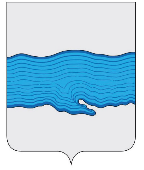 Ивановская областьПриволжский муниципальный районПлесское городское поселениеВЕСТНИКСОВЕТА И АДМИНИСТРАЦИИПЛЕССКОГО ГОРОДСКОГО ПОСЕЛЕНИЯВыпуск № 226.03.2021№ 2 от 26.03.2021Официальное издание нормативно-правовых актовСовета и администрации Плесского городского поселенияСОДЕРЖАНИЕ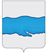 АДМИНИСТРАЦИИ    ПЛЕССКОГО  ГОРОДСКОГО  ПОСЕЛЕНИЯПРИВОЛЖСКОГО МУНИЦИПАЛЬНОГО РАЙОНАИВАНОВСКОЙ ОБЛАСТИПОСТАНОВЛЕНИЕ« 26»  марта   2021 г.                                                                                                           № 23 г. Плес      Об установлении постоянного публичного сервитута в отношении земельных участков, расположенных на территории Плесского городского поселения для прокладки и эксплуатации  линии электропередачи                                В соответствии с Земельным Кодексом Российской Федерации от 25.10.2001г.      № 136 – ФЗ (в действующей редакции), Федеральным законом от 25.10. 2001г.  № 137 – ФЗ «О введении в действие Земельного кодекса Российской Федерации» (в действующей редакции). Федеральным законом Российской Федерации от 06.10.2003г. № 131 – ФЗ «Об общих принципах организации местного самоуправления в Российской Федерации», на основании ходатайства об установлении публичного сервитута генерального директора АО «Объединённые электрические сети» Б.В. Смирнова,  руководствуясь Уставом Плесского городского поселения,  администрация Плесского городского поселения,ПОСТАНОВЛЯЕТ:1. Установить в пользу АО «Объединённые электрические сети» публичный сервитут в отношении земельных участков, категория земель – земли населенных пунктов, в целях  размещения  объекта электросетевого хозяйства ВЛ-0,4 кВ ф.5 ТП-5, входящего в состав ЭСК г. Плес (приложение 1).2. Определить срок действия публичного сервитута – постоянно.3. АО «Объединённые электрические сети» обеспечить государственную регистрацию сервитута на земельные участки в соответствии с Федеральным законом от 13.08.2015г.  № 218 – ФЗ «О государственной регистрации недвижимости».4. Опубликовать настоящее постановление в газете «Плёсские Вести» на сайте администрации Плесского городского поселения Приволжского муниципального района Ивановской области.5. Настоящее  Постановление вступает в силу с даты его подписания. ВрИП Главы Плесского городского поселения:                                         И.Г. ШевелевПриложение №1к Постановлению администрации Плесского городского поселения                                                                                                                                              от  26.03.2021г. № 23  Перечень земельных участков, в отношении которых устанавливается публичный сервитут: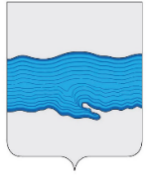 Совет Плесского городского поселения Приволжского муниципального района                   Ивановской области  РЕШЕНИЕ  г.Плесот «26» марта 2021 г.                                                                                         № 7 О внесении изменений в Правила землепользования и застройки г.Плес Приволжского муниципального района Ивановской областиВ целях создания условий для устойчивого развития территории Плесского городского поселения, на основании статей 30, 31, 32, 33 Градостроительного Кодекса РФ (в действующей редакции), п. 20 ст. 14 Федерального Закона от 06.10.2003 года № 131-ФЗ «Об общих принципах местного самоуправления в Российской Федерации, руководствуясь Приказом Минэкономразвития России от 01.09.2014 г № 540 «Об утверждении классификаторов видов разрешенного использования земельных участков», в соответствии с п.12, п.13, ст.34 Федерального закона от 23 июня 2014г. №171-ФЗ «О внесении изменений в Земельный кодекс РФ»,  Правилами землепользования и застройки г.Плес, утвержденные Решением Совета Приволжского муниципального района от 06.09.2006 №58 и Уставом Плесского городского поселения, Совет Плесского городского поселения РЕШИЛ:  Внести изменения в Правила землепользования и застройки г.Плес, утвержденные Решением Совета Приволжского муниципального района от 06.09.2006 №58 (далее - Правила), согласно приложению.Опубликовать настоящее Решение в информационном бюллетене «Вестник Совета и администрации Плесского городского поселения».3.	Контроль за исполнением решения возложить на комиссию по землепользованию и застройки Плесского городского поселения Приволжского муниципального района Ивановской области.Председатель Совета Плесского городского поселения                       Т.О. КаримовВрип главы Плесского городского поселения                                       И.Г. ШевелевПриложение                                                                                   к решению Совета Плёсского	    городского поселения	    от 26 марта 2021 г. № 7И-1 и И-2. Историческая зона под эгидой Государственного историко-культурного музея-заповедника.	Основные виды разрешенного использования недвижимости:Вспомогательные виды разрешенного использования:Условно разрешенные виды строительства:        Общественно-деловые зоны (О-1, О-2, О-3, О-4, О-5)Основные виды разрешенного использования недвижимости:Вспомогательные виды разрешенного использования:Условно разрешенные виды строительства:Зона обслуживания и деловой активности городского центра (ГЦ-1, ГЦ-2)Основные виды разрешенного использования недвижимости:Вспомогательные виды разрешенного использования:Условно разрешенные виды строительства:Зона индивидуальной усадебной жилой застройки (Ж-1)Основные виды разрешенного использования недвижимости:Вспомогательные виды разрешенного использования:Условно разрешенные виды строительства:Зона индивидуальной жилой застройки городского типа с участками (Ж-2, Ж-3)Основные виды разрешенного использования недвижимости:Вспомогательные виды разрешенного использования:Условно разрешенные виды строительства:Зона жилых домов-гостиниц (Ж-4)Основные виды разрешенного использования недвижимости:Вспомогательные виды разрешенного использования:Условно разрешенные виды строительства:Зона секционной жилой застройки 3-4-5 и более этажей (Ж-5, Ж-6)Основные виды разрешенного использования недвижимости:Вспомогательные виды разрешенного использования:Условно разрешенные виды строительства:Рекреационная зона Р1, Р2Основные виды разрешенного использования недвижимости:Вспомогательные виды разрешенного использования:Условно разрешенные виды строительства:Спортивные зоныОсновные виды разрешенного использования недвижимости:Вспомогательные виды разрешенного использования:Условно разрешенные виды строительства:Зоны санаторно-курортных учреждений, пансионатов и баз отдыхаОсновные виды разрешенного использования недвижимости:Вспомогательные виды разрешенного использования:Условно разрешенные виды строительства:Зоны санаторно-курортных учреждений, пансионатов и баз отдыхаОсновные виды разрешенного использования недвижимости:Вспомогательные виды разрешенного использования:Условно разрешенные виды строительства:Зоны санаторно-курортных учреждений, пансионатов и баз отдыхаОсновные виды разрешенного использования недвижимости:Вспомогательные виды разрешенного использования:Условно разрешенные виды строительства:Зоны транспортаОсновные виды разрешенного использования недвижимости:Вспомогательные виды разрешенного использования:Условно разрешенные виды строительства:Коммунальные зоныОсновные виды разрешенного использования недвижимости:Вспомогательные виды разрешенного использования:Условно разрешенные виды строительства:Зона кладбищОсновные виды разрешенного использования недвижимости:Вспомогательные виды разрешенного использования:Условно разрешенные виды строительства: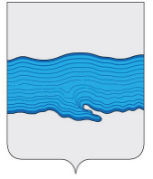                                    	      Совет Плесского городского поселения                         Приволжского муниципального района        Ивановской области                                          РЕШЕНИЕ         г.Плесот «26» марта 2021 г.                                                                                                № 8 Об отмене решения Совета Плесского городского поселения от 04.02.2021 г. №2 «О внесении изменений в Решение Совета Плесского городского поселения от 20.08.2018 №26 «О порядке формирования, ведения, обязательного опубликования перечня имущества Плесского городского поселения Приволжского муниципального района Ивановской области, свободного от прав третьих лиц (за исключением имущественных прав субъектов малого и среднего предпринимательства), а также порядке и условиях предоставления указанного имущества в аренду»      В соответствии с Федеральным законом "Об общих принципах организации местного самоуправления в Российской Федерации" от 06.10.2003 № 131-ФЗ, на основании Устава Плесского городского поселения, Совет Плесского городского поселения РЕШИЛ:1. Отменить решение Совета Плесского городского поселения от 04.02.2021 г. №2 «О внесении изменений в Решение Совета Плесского городского поселения от 20.08.2018 №26 «О порядке формирования, ведения, обязательного опубликования перечня имущества Плесского городского поселения Приволжского муниципального района Ивановской области, свободного от прав третьих лиц (за исключением имущественных прав субъектов малого и среднего предпринимательства), а также порядке и условиях предоставления указанного имущества в аренду».2. Опубликовать решение в официальном издании нормативно-правовых актов Совета и Администрации «Вестник Совета и Администрации Плесского городского поселения».3. Настоящее решение вступает в силу с момента опубликования.Председатель Совета Плесского городского поселения                               Т.О. КаримовВрип главы Плесского городского поселения                                                И.Г. Шевелев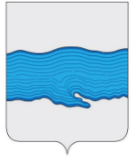                                    	      Совет Плесского городского поселения                         Приволжского муниципального района        Ивановской области                                          РЕШЕНИЕ         г.Плес«26» марта 2021г.                                                                                                                                                             № 9О внесении изменений в Решение Совета Плесского городского поселения от 13.05.2019 №17 «Об имущественной поддержке субъектов малого и среднего предпринимательства при предоставлении имущества, находящегося в собственности Плёсского городского поселения»Руководствуясь ст.1, 2 Федерального закона от 08.06.2020 №169-ФЗ «О внесении изменений в Федеральный закон «О развитии малого и среднего предпринимательства в Российской Федерации» в целях формирования единого реестра субъектов малого и среднего предпринимательства - получателей поддержки», Совет Плесского городского поселения          РЕШИЛ:	1. Внести следующие изменения в решение Совета Плесского городского поселения от 13.05.2019 №17 «Об имущественной поддержке субъектов малого и среднего предпринимательства при предоставлении имущества, находящегося в собственности Плёсского городского поселения» (далее – Решение):     1.1. Пункт 2 Порядка формирования, ведения, обязательного опубликования перечня имущества Плесского городского поселения, свободного от прав третьих лиц (за исключением права хозяйственного ведения, права оперативного управления, а также имущественных прав субъектов малого и среднего предпринимательства), предусмотренного частью 4 статьи 18 Федерального закона от 24.07.2007 № 209-ФЗ «О развитии малого и среднего предпринимательства в Российской Федерации» (приложение №1 Решения) читать в новой редакции:      2. «Имущество, включенное в Перечень, подлежит передаче во владение и (или) в пользование на долгосрочной основе (в том числе по льготным ставкам арендной платы) для использования по целевому назначению, в соответствии с условиями договора, предусматривающего переход прав владения и (или) пользования в отношении указанного имущества:1) зарегистрированным в соответствии с законодательством Российской Федерации хозяйственным обществам, хозяйственным партнерствам, производственным кооперативам, потребительским кооперативам, крестьянским (фермерским) хозяйствам и индивидуальным предпринимателям, отвечающим условиям отнесения к субъектам малого и среднего предпринимательства, установленным статьей 4 Федерального закона от 24.07.2007 № 209-ФЗ «О развитии малого и среднего предпринимательства в Российской Федерации» (далее соответственно - субъекты малого и среднего предпринимательства, Федеральный закон № 209-ФЗ);2) зарегистрированным в соответствии с законодательством Российской Федерации организациям, образующим инфраструктуру поддержки субъектов малого и среднего предпринимательства, указанным в статье 15 Федерального закона № 209-ФЗ (за исключением государственных фондов поддержки научной, научно-технической, инновационной деятельности, осуществляющих деятельность в форме государственных учреждений) (далее - организации);3) физическим лицам, не являющимся индивидуальными предпринимателями и применяющим специальный налоговый режим «Налог на профессиональный доход» (далее - самозанятые граждане)».1.2. Пункт 3 Порядка и условий предоставления в аренду имущества Плесского городского поселения, свободного от прав третьих лиц (за исключением права хозяйственного ведения, права оперативного управления, а также имущественных прав субъектов малого и среднего предпринимательства), предусмотренного частью 4 статьи 18 Федерального закона от 24.07.2007 № 209-ФЗ «О развитии малого и среднего предпринимательства в Российской Федерации (приложение 2 Решения)«Арендаторами имущества могут быть:1) зарегистрированные в соответствии с законодательством Российской Федерации хозяйственные общества, хозяйственные партнерства, производственные кооперативы, потребительские кооперативы, крестьянские (фермерские) хозяйства и индивидуальные предприниматели, отвечающие условиям отнесения к субъектам малого и среднего предпринимательства, установленным статьей 4 Федерального закона от 24.07.2007 № 209-ФЗ «О развитии малого и среднего предпринимательства в Российской Федерации» (далее соответственно - субъекты малого и среднего предпринимательства, Федеральный закон № 209-ФЗ);2) зарегистрированные в соответствии с законодательством Российской Федерации организации, образующие инфраструктуру поддержки субъектов малого и среднего предпринимательства, указанные в статье 15 Федерального закона № 209-ФЗ (за исключением государственных фондов поддержки научной, научно-технической, инновационной деятельности, осуществляющих деятельность в форме государственных учреждений) (далее - организации).3) физические лица, не являющиеся индивидуальными предпринимателями и применяющие специальный налоговый режим «Налог на профессиональный доход» (далее - самозанятые граждане)». 3. Контроль за исполнением настоящего постановления возложить на заместителя главы администрации по вопросам управления муниципальным имуществом, строительства и взаимодействию с правоохранительными органами.4. Настоящее постановление вступает в силу с момента опубликования.Председатель Совета Плесского городского поселения                                        Т.О. КаримовВрип главы Плесского городского поселения                                                         И.Г. Шевелев                                   	 Совет Плесского городского поселения                   Приволжского муниципального района    Ивановской области                                     РЕШЕНИЕ  г. Плесот «26» марта 2021 г.                                                                                                                № 10О внесении изменений в решение Совета Плесского городского поселения от 06.11.2020 г. №39 «Об утверждении Положения о порядке проведения конкурса по отбору кандидатур на должность Главы Плесского городского поселения»      В соответствии с Федеральным законом "Об общих принципах организации местного самоуправления в Российской Федерации" от 06.10.2003 № 131-ФЗ, на основании Экспертного заключения главного правового управления Правительства Ивановской области от 16.02.2021г №429, Совет Плесского городского поселения РЕШИЛ:1. Внести изменения в решение Совета Плесского городского поселения от 06.11.2020 г. №39 «Об утверждении Положения о порядке проведения конкурса по отбору кандидатур на должность Главы Плесского городского поселения»:1.1 Пункт 6.10 части 6 Решения читать в новой редакции:«6.10 Кандидатом на должность Главы Плесского городского поселения может быть зарегистрирован гражданин, который на день проведения конкурса не имеет в соответствии с Федеральным законом от 12.06.2002 № 67-ФЗ «Об основных гарантиях избирательных прав и права на участие в референдуме граждан Российской Федерации» ограничений пассивного избирательного права для избрания выборным должностным лицом местного самоуправления.»;1.2 Пункт 6.12 части 6 Решения исключить.2. Опубликовать решение в официальном издании нормативно-правовых актов Совета и Администрации «Вестник Совета и Администрации Плесского городского поселения».3. Настоящее решение вступает в силу с момента опубликования.    Председатель Совета Плесского городского поселения                                           Т.О. Каримов    Врип главы Плесского городского поселения                                                            И.Г. Шевелев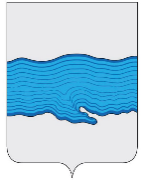  Совет Плесского городского поселенияПриволжского муниципального районаИвановской области РЕШЕНИЕ г. Плесот «26» марта2021 г.                                                                                                                                         № 11О внесении изменений в решение Совета Плесского городского поселения от 30.12.2020 г. № 55 «О бюджете Плесского городского поселения на 2021 год и плановый период 2022 - 2023 годы»  В целях регулирования бюджетных правоотношений, в соответствии с Федеральным законом «Об общих принципах организации местного самоуправления в Российской Федерации» №131-ФЗ от 06.10.2003г. (в действующей редакции), с Бюджетным кодексом Российской Федерации от 31.07.1998г. № 145-ФЗ (в действующей редакции), Положением о бюджетном процессе в Плесском городском поселении, Уставом Плесского городского поселения Совет Плесского городского поселения                     Внести следующие изменения в решение Совета Плесского городского поселения от 30.12.2020 г. № 55 «О бюджете Плесского городского поселения на 2021 год и плановый период 2022 - 2023 годы»:        Статью 1 читать в следующей редакции: «1. Утвердить основные характеристики бюджета Плесского городского поселения (далее – бюджета поселения): 1) на 2021 год:- общий объем доходов бюджета поселения в сумме  58 759 168,75  руб.;- общий объем расходов бюджета поселения в сумме 60 007 915,74  руб.; - дефицит бюджета поселения в сумме 1 248 746,99 руб.2)  на 2022 год:- общий объем доходов бюджета поселения  в сумме 75 051 034,04  руб.;- общий объем расходов бюджета поселения в сумме 75 051 034,04  руб.;- дефицит бюджета поселения в сумме 0,00 руб.3)  на 2023 год:- общий объем доходов бюджета поселения в сумме  60 937 338,12 руб.;- общий объем расходов бюджета поселения в сумме 60 937 338,12 руб.;- дефицит бюджета поселения в сумме 0,00 руб.В Приложении № 1 «Доходы бюджета Плесского городского поселения по кодам классификации доходов бюджетов на 2021 год и плановый период 2022 - 2023 годы»:              - по строке 220 202 29999 13 0000 150 «Субсидии бюджетам муниципальных образований на софинансирование расходов, связанных с поэтапным доведением средней заработной платы работникам культуры  муниципальных учреждений культуры Ивановской области до средней заработной платы в Ивановской области» в графе «2021 год, руб.» вместо цифры «2 715 686,00» внести цифру «2 556 096,00»;             - по строке 220 202 15001 13 0000 150 «Дотации бюджетам  городских поселений  на выравнивание уровня бюджетной обеспеченности» в графе «2021 год, руб.» вместо цифры «280 696,00» внести цифру «1 201 700,00»;             - по строке 220 202 15002 13 0000 150 «Дотации бюджетам  городских поселений  на поддержку мер по обеспечению сбалансированности бюджетов» в графе «2021 год, руб.» вместо цифры «0,00» внести цифру «1 107 380,00»;             - по строке 220 202 25065 13 0000 150 «Субсидии бюджетам муниципальных образований на капитальный ремонт гидротехнических сооружений, находящихся в муниципальной собственности, капитальный ремонт и ликвидацию бесхозяйных гидротехнических сооружений» в графе «2022 год, руб.» вместо цифры «0,00» внести цифру «27 974 408,61»;             - по строке 220 202 25065 13 0000 150 «Субсидии бюджетам муниципальных образований на капитальный ремонт гидротехнических сооружений, находящихся в муниципальной собственности, капитальный ремонт и ликвидацию бесхозяйных гидротехнических сооружений» в графе «2023 год, руб.» вместо цифры «0,00» внести цифру «14 999 247,32»;             - по строке 220 114 02050 13 0000 410 «Доходы от реализации имущества, находящегося в собственности городских поселений (за исключением движимого имущества муниципальных бюджетных и автономных учреждений, а также имущества муниципальных унитарных предприятий, в том числе казенных), в части реализации основных средств по указанному имуществу» в графе «2021 год, руб.» вместо цифры «1 564 884,02» внести цифру «2 564 884,02»;             - по строке 220 202 49999 13 0000 150 «Доходы от реализации имущества, находящегося в собственности городских поселений (за исключением движимого имущества муниципальных бюджетных и автономных учреждений, а также имущества муниципальных унитарных предприятий, в том числе казенных), в части реализации основных средств по указанному имуществу» в графе «2021 год, руб.» вместо цифры «254 402,89» внести цифру «371 394,14».3. В приложении № 3 «Источники внутреннего финансирования дефицита бюджета Плесского городского поселения на 2021 год, плановый период 2022-2023 гг.»          по строке  220 01 05  00 00 00  0000  000 «Изменение остатков средств» по графе «2021 год, руб.» вместо цифры «-3 200 732,58» внести цифру «- 1 248 746,99»;           по строке 220 01 05 02 00 00 0000 500 «Увеличение прочих остатков средств бюджета» по графе «2021 год, руб.» вместо цифры «51 775 894,61» внести цифру «58 759 168,75»;           по строке 220 01 05 02 00 00 0000 500 «Увеличение прочих остатков средств бюджета» по графе «2022 год, руб.» вместо цифры «47 076 625,43» внести цифру «75 051 034,04»;          по строке 220 01 05 02 00 00 0000 500 «Увеличение прочих остатков средств бюджета» по графе «2023 год, руб.» вместо цифры «45 938 090,80» внести цифру «60 937 338,12»;           по строке 220 01 05 02 01 13 0000 510 «Увеличение прочих остатков денежных средств бюджетов городских поселений» по графе «2021 год, руб.» вместо цифры 51 775 894,61» внести цифру «58 759 168,75»;           по строке 220 01 05 02 01 13 0000 510 «Увеличение прочих остатков средств бюджета» по графе «2022 год, руб.» вместо цифры «47 076 625,43» внести цифру «75 051 034,04»;          по строке 220 01 05 02 01 13 0000 510 «Увеличение прочих остатков средств бюджета» по графе «2023 год, руб.» вместо цифры «45 938 090,80» внести цифру «60 937 338,12»;          по строке 220 01 05 02 00 00 0000 600 «Уменьшение остатков средств бюджета» по графе «2021 год, руб.» вместо цифры «55 773 383,50» внести цифру «60 007 915,74»;           по 220 01 05 02 00 00 0000 600 «Уменьшение остатков средств бюджета» по графе «2022 год, руб.» вместо цифры «47 076 625,43» внести цифру «75 051 034,04»;          по строке 220 01 05 02 00 00 0000 600 «Уменьшение остатков средств бюджета» по графе «2023 год, руб.» вместо цифры «45 938 090,80» внести цифру «60 937 338,12»;           по строке 220 01 05 02 01 13 0000 610 «Уменьшение остатков денежных средств бюджетов городских поселений» по графе «2021 год, руб.» вместо цифры «55 773 383,50» внести цифру «60 007 915,74»;            по строке 220 01 05 02 01 13 0000 610 «Уменьшение остатков денежных средств бюджетов городских поселений»  по графе «2022 год, руб.» вместо цифры «47 076 625,43» внести цифру «75 051 034,04»;          по строке 220 01 05 02 01 13 0000 610 «Уменьшение остатков денежных средств бюджетов городских поселений»  по графе «2023 год, руб.» вместо цифры «45 938 090,80» внести цифру «60 937 338,12»;4. В приложении № 5 «Распределение бюджетных ассигнований по целевым статьям (муниципальным программам Плесского городского поселения и не включенным в муниципальные программы Плесского городского поселения направлениям деятельности органов местного самоуправления Плесского городского поселения, группам видов расходов классификации расходов бюджета Плесского городского поселения на 2021 год и плановый период 2022 - 2023 годы»:	                          - в строке «Прочие мероприятия в области коммунального хозяйства.  (Закупка товаров, работ и услуг для государственных (муниципальных) нужд)- закупка трактора "Беларусь-82.1" с навесным оборудованием» целевая статья 0620120170 вид расходов 244, в графе «2021 год, руб.» вместо цифры «1 797 000,00» внести цифру «0,00»;             - в строке «Расходы на содержание  казны (Закупка товаров, работ и услуг для государственных (муниципальных) нужд) целевая статья 0310120010 вид расходов 244, в графе «2021 год, руб.» вместо цифры «1 300 000,00» внести цифру «0,00»             - в строке «Расходы на содержание  казны (Закупка товаров, работ и услуг для государственных (муниципальных) нужд) целевая статья 0310120020 вид расходов 800, в графе «2021 год, руб.» внести цифру «4 100 000,00»               - в строке «Повышение заработной платы  работников культуры муниципальных учреждений культуры   до средней заработной платы в Ивановской области за счет средств областного бюджета.   (Расходы на выплаты персоналу в целях обеспечения выполнения функций государственными (муниципальными) органами, казенными учреждениями, органами управления государственными внебюджетными фондами) » целевая статья 0810180340 вид расходов 100, в графе «2021 год, руб.» вместо цифры «1 882 076,75» внести цифру «1 771 480,75»             - в строке «Повышение заработной платы  работников культуры муниципальных учреждений культуры   до средней заработной платы в Ивановской области за счет средств бюджета  поселения. (Расходы на выплаты персоналу в целях обеспечения выполнения функций государственными (муниципальными) органами, казенными учреждениями, органами управления государственными внебюджетными фондами) » целевая статья 0810170340 вид расходов 100, в графе «2021 год, руб.» вместо цифры «99 133,70» внести цифру «93 312,70»             - в строке «Повышение заработной платы  работников культуры муниципальных учреждений культуры   до средней заработной платы в Ивановской области за счет средств областного бюджета.   (Расходы на выплаты персоналу в целях обеспечения выполнения функций государственными (муниципальными) органами, казенными учреждениями, органами управления государственными внебюджетными фондами) » целевая статья 0820180340 вид расходов 100, в графе «2021 год, руб.» вместо цифры «833 609,25» внести цифру «784 615,25»             - в строке «Повышение заработной платы  работников культуры муниципальных учреждений культуры   до средней заработной платы в Ивановской области за счет средств бюджета  поселения .    (Расходы на выплаты персоналу в целях обеспечения выполнения функций государственными (муниципальными) органами, казенными учреждениями, органами управления государственными внебюджетными фондами) » целевая статья 0820170340 вид расходов 100, в графе «2021 год, руб.» вместо цифры «43 797,14» внести цифру «41 218,30»             - в строке «Обеспечение деятельности подведомственных учреждений  (МКУ КБО Плесского городского поселения - Дома культуры).   (Иные бюджетные ассигнования)» целевая статья 0810101000 вид расходов 853, в графе «2021 год, руб.» вместо цифры «61 000,00» внести цифру «45 054,44»               - в строке «Обеспечение деятельности подведомственных учреждений  (МКУ КБО Плесского городского поселения - Дома культуры).   (Иные бюджетные ассигнования) Исполнение судебных актов РФ и мировых соглашений по возмещению вреда» целевая статья 0810101000 вид расходов 831, в графе «2021 год, руб.» вместо цифры «0,00» внести цифру «15 945,56»                          - в строке «Содержание и ремонт уличного освещения. (Закупка товаров, работ и услуг для государственных (муниципальных) нужд)» целевая статья 1010121010 вид расходов 244, в графе «2021 год, руб.» вместо цифры «1 750 000,00» внести цифру «1 000 000,00»                       - в строке «Содержание и ремонт уличного освещения. (Закупка товаров, работ и услуг для государственных (муниципальных) нужд)» целевая статья 1010121010 вид расходов 247, в графе «2021 год, руб.» вместо цифры «1 000 000,00» внести цифру «3 750 000,00»             - в строке «Субсидии на возмещение затрат в связи с выполнением работ обслуживающим организациям, осуществляющим деятельность по благоустройству» целевая статья 1040121150 вид расходов 244, в графе «2021 год, руб.» вместо цифры «1 442 461,04» внести цифру «442 461,04»             - по строке «Субсидия бюджетам муниципальных образований на капитальный ремонт гидротехнических сооружений, находящихся в муниципальной собственности, капитальный ремонт и ликвидацию бесхозяйных гидротехнических сооружений (дамба)» целевая статья 15401R0651 вид расходов 400 в графе «2022 год, руб.» вместо цифры «0,00» внести цифру «27 974 408,61»;             - по строке «Субсидия бюджетам муниципальных образований на капитальный ремонт гидротехнических сооружений, находящихся в муниципальной собственности, капитальный ремонт и ликвидацию бесхозяйных гидротехнических сооружений (дамба)» целевая статья 15401R0651 вид расходов 400 в графе «2023 год, руб.» вместо цифры «0,00» внести цифру  «14 999 247,32»;             - по строке  «Межбюджетные трансферты бюджетам муниципальных районов из бюджетов поселений на исполнение части полномочий по решению вопросов местного значения по контролю за исполнением бюджета . (Межбюджетные трансферы) Полномочия Приволжского района по дорогам» целевая статья 4510121150 вид расходов 244 в графе «2021 год, руб.» вместо цифры «254 402,89» внести цифру «371 394,14»;             - по строке  «Межбюджетные трансферты бюджетам муниципальных районов из бюджетов поселений на исполнение части полномочий по решению вопросов местного значения по организации определения поставщика Полномочия.» целевая статья 0130300070 вид расходов 540 в графе «2021 год, руб.» вместо цифры «0,00» внести цифру «76 398,41»;             - по строке «Прочие мероприятия в области жилищного хозяйства .    (Закупка товаров, работ и услуг для государственных (муниципальных) нужд)» целевая статья 0610120150 вид расходов 244 в графе «2021 год, руб.» вместо цифры «379 722,65» внести цифру  «279 722,65»;             - по строке «Прочие мероприятия в области жилищного хозяйства .    (Закупка товаров, работ и услуг для государственных (муниципальных) нужд)» целевая статья 0610120150 вид расходов 247 в графе «2021 год, руб.» вместо цифры «120 277,35» внести цифру  «220 277,35»;В приложении № 6 «Ведомственная структура расходов бюджета Плесского городского поселения на 2020 год и плановый период 2021 – 2022 годы»:	                          - в строке «Прочие мероприятия в области коммунального хозяйства.  (Закупка товаров, работ и услуг для государственных (муниципальных) нужд)- закупка трактора "Беларусь-82.1" с навесным оборудованием» целевая статья 0620120170 вид расходов 244, в графе «2021 год, руб.» вместо цифры «1 797 000,00» внести цифру «0,00»;             - в строке «Расходы на содержание  казны (Закупка товаров, работ и услуг для государственных (муниципальных) нужд) целевая статья 0310120020 вид расходов 244, в графе «2021 год, руб.» вместо цифры «1 300 000,00» внести цифру «0,00»             - в строке «Расходы на содержание  казны (Закупка товаров, работ и услуг для государственных (муниципальных) нужд) целевая статья 0310120020 вид расходов 800, в графе «2021 год, руб.» внести цифру «4 100 000,00»               - в строке «Повышение заработной платы  работников культуры муниципальных учреждений культуры   до средней заработной платы в Ивановской области за счет средств областного бюджета.   (Расходы на выплаты персоналу в целях обеспечения выполнения функций государственными (муниципальными) органами, казенными учреждениями, органами управления государственными внебюджетными фондами) » целевая статья 0810180340 вид расходов 100, в графе «2021 год, руб.» вместо цифры «1 882 076,75» внести цифру «1 771 480,75»             - в строке «Повышение заработной платы  работников культуры муниципальных учреждений культуры   до средней заработной платы в Ивановской области за счет средств бюджета  поселения. (Расходы на выплаты персоналу в целях обеспечения выполнения функций государственными (муниципальными) органами, казенными учреждениями, органами управления государственными внебюджетными фондами) » целевая статья 0810170340 вид расходов 100, в графе «2021 год, руб.» вместо цифры «99 133,70» внести цифру «93 312,70»             - в строке «Повышение заработной платы  работников культуры муниципальных учреждений культуры   до средней заработной платы в Ивановской области за счет средств областного бюджета.   (Расходы на выплаты персоналу в целях обеспечения выполнения функций государственными (муниципальными) органами, казенными учреждениями, органами управления государственными внебюджетными фондами) » целевая статья 0820180340 вид расходов 100, в графе «2021 год, руб.» вместо цифры «833 609,25» внести цифру «784 615,25»             - в строке «Повышение заработной платы  работников культуры муниципальных учреждений культуры   до средней заработной платы в Ивановской области за счет средств бюджета  поселения .    (Расходы на выплаты персоналу в целях обеспечения выполнения функций государственными (муниципальными) органами, казенными учреждениями, органами управления государственными внебюджетными фондами) » целевая статья 0820170340 вид расходов 100, в графе «2021 год, руб.» вместо цифры «43 797,14» внести цифру «41 218,30»                          - в строке «Содержание и ремонт уличного освещения. (Закупка товаров, работ и услуг для государственных (муниципальных) нужд)» целевая статья 1010121010 вид расходов 244, в графе «2021 год, руб.» вместо цифры «1 750 000,00» внести цифру «1 000 000,00»           - в строке «Содержание и ремонт уличного освещения. (Закупка товаров, работ и услуг для государственных (муниципальных) нужд)» целевая статья 1010121010 вид расходов 247, в графе «2021 год, руб.» вместо цифры «1 000 000,00» внести цифру «3 750 000,00»             - в строке «Субсидии на возмещение затрат в связи с выполнением работ обслуживающим организациям, осуществляющим деятельность по благоустройству» целевая статья 1040121150 вид расходов 400, в графе «2021 год, руб.» вместо цифры «1 442 461,04» внести цифру «442 461,04»             - по строке «Субсидия бюджетам муниципальных образований на капитальный ремонт гидротехнических сооружений, находящихся в муниципальной собственности, капитальный ремонт и ликвидацию бесхозяйных гидротехнических сооружений (дамба)» целевая статья 15401R0651 вид расходов 400 в графе «2022 год, руб.» вместо цифры «0,00» внести цифру «27 974 408,61»;             - по строке «Субсидия бюджетам муниципальных образований на капитальный ремонт гидротехнических сооружений, находящихся в муниципальной собственности, капитальный ремонт и ликвидацию бесхозяйных гидротехнических сооружений (дамба)» целевая статья 15401R0651 вид расходов 500 в графе «2023 год, руб.» вместо цифры «0,00» внести цифру  «14 999 247,32»;             - по строке  «Межбюджетные трансферты бюджетам муниципальных районов из бюджетов поселений на исполнение части полномочий по решению вопросов местного значения по контролю за исполнением бюджета . (Межбюджетные трансферы) Полномочия Приволжского района по дорогам» целевая статья 4510121150 вид расходов 244 в графе «2021 год, руб.» вместо цифры «254 402,89» внести цифру «371 394,14»;             - по строке  «Межбюджетные трансферты бюджетам муниципальных районов из бюджетов поселений на исполнение части полномочий по решению вопросов местного значения по организации определения поставщика Полномочия.» целевая статья 0130300070 вид расходов 540 в графе «2021 год, руб.» вместо цифры «0,00» внести цифру «76 398,41»;             - по строке «Прочие мероприятия в области жилищного хозяйства .    (Закупка товаров, работ и услуг для государственных (муниципальных) нужд)» целевая статья 0610120150 вид расходов 244 в графе «2021 год, руб.» вместо цифры «379 722,65» внести цифру  «279 722,65»;             - по строке «Прочие мероприятия в области жилищного хозяйства .    (Закупка товаров, работ и услуг для государственных (муниципальных) нужд)» целевая статья 0610120150 вид расходов 247 в графе «2021 год, руб.» вместо цифры «120 277,35» внести цифру  «220 277,35»;              6. Приложения 1, 3, 5, 6 читать в новой редакции.     7. Опубликовать настоящее решение в официальном издании нормативно-правовых актов Совета и администрации Плесского городского поселения «Вестник Совета и администрации Плесского городского поселения». 8. Данное решение вступает в силу со дня его официального опубликования.Председатель Совета Плесского городского поселения                                    Т.О. КаримовВрип главы Плесского городского поселения                                                          И.Г. ШевелевПриложение № 1 к решению Совета Плесского городского поселения от 26.03.2021 г. № 11 "О   внесении изменений в решениеСовета Плесского городского поселения от 30.12.2020 г.  № 55 "О бюджете Плесского городского поселения на 2021 год иплановый период 2022 - 2023 годы "Доходы бюджета Плесского городского поселения по кодам классификации доходов бюджетов на 2021 год и плановый период 2022 - 2023 годыПриложение № 2 к решению Совета Плесского городского поселения от 26.03.2021 г. № 11 "О   внесении изменений в решениеСовета Плесского городского поселения от 30.12.2020 г.  № 55 "О бюджете Плесского городского поселения на 2021 год иплановый период 2022 - 2023 годы "Перечень главных администраторов доходов бюджета Плесского городского поселения  на 2021 год, плановый период 2022-2023 годовПриложение № 3 к решению Совета Плесского городского поселения от 26.03.2021 г. № 11 "О   внесение изменений в решение Совета Плесского городского поселения от 30.12.2020 г.  № 55 "О бюджете Плесского городского поселения на 2021 год и плановый период 2022 - 2023 годы "Источники внутреннего финансированиядефицита бюджета Плесского городского поселения на 2021 год, плановый период 2022-2023 г.г.	Приложение № 4 к решению Совета Плесского городского поселения от 26.03.2021 г. № 11 "О   внесении изменений в решениеСовета Плесского городского поселения от 30.12.2020 г.  № 55 "О бюджете Плесского городского поселения на 2021 год иплановый период 2022 - 2023 годы "Перечень главных администраторов источников внутреннего финансирования  дефицита бюджета Плесского городского поселения  на 2021 год, плановый период 2022-2023 годыПриложение № 5 к решению Совета Плесского городского поселения от 26.03.2021 г. № 11 "О   внесении изменений в решение Совета Плесского городского поселения от 30.12.2020 г.  № 55 "О бюджете Плесского городского поселения на 2021 год и плановый период 2022 - 2023 годы "Распределение бюджетных ассигнований по целевым статьям(муниципальным программам Плесского городского поселения и не включенным в муниципальные программы Плесского городского поселения направлениям деятельности органов местного самоуправления Плесского городского поселения, группам видов расходов классификации расходов бюджета Плесского городского поселения на 2021 год и плановый период 2022 - 2023 годыПриложение № 6 к решению Совета Плесского городского поселения от 26.03.2021 г. № 11 "О   внесении изменений в решение Совета Плесского городского поселения от 30.12.2020 г.  № 55 "О бюджете Плесского городского поселения на 2021 год и плановый период 2022 - 2023 годы "	Ведомственная структура расходов бюджета Плесского городского поселения на 2021 год и плановый период 2022 - 2023 годы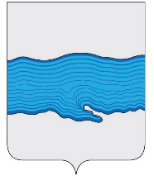 Совет Плесского городского поселения Приволжского муниципального района                   Ивановской области  РЕШЕНИЕ  г.Плесот «26» марта 2021 г.                                                                                                            № 12«О безвозмездной передаче имущества из собственности Плесского городского поселения   в собственность Ивановской области»В соответствии с Федеральным законом от 06.10.2003 N 131-ФЗ «Об общих принципах организации местного самоуправления в Российской Федерации», постановлением Правительства Ивановской области «Об организации передачи автомобильных дорог и искусственных сооружений на них, находящихся в муниципальной собственности, в собственность Ивановской области от 23.10.2006 N 171-п, Совет Плесского городского поселенияРЕШИЛ:Передать безвозмездно автомобильные дороги общего пользования местного значения и земельные участки под ними из муниципальной собственности Плесского городского поселения в собственность Ивановской области, согласно Приложению №1.Передачу имущества, указанного в Приложении 1 к настоящему постановлению, осуществить в соответствии с действующим законодательством.Настоящее решение вступает в силу со дня официального опубликования в информационном бюллетене «Вестник Совета и администрации Плесского городского поселения».    Председатель Совета Плесского городского поселения                                                                   Т.О. Каримов     Врип главы Плесского городского поселения                                               И.Г. Шевелев Приложение № 1 к решению Совета Городского поселения от 26.03.2021 г №12«О безвозмездной передаче имущества из собственности Плесского городского поселения  в собственность Ивановской области»№ и дата принятия ДокументаНаименование документаНомера страницАдминистрация Плесского городского поселенияАдминистрация Плесского городского поселенияот 26.03.2021 № 23Постановление «Об установлении постоянного публичного сервитута в отношении земельных участков, расположенных на территории Плесского городского поселения для прокладки и эксплуатации линии электропередачи»                                3      Совет Плесского городского поселения      Совет Плесского городского поселения      Совет Плесского городского поселения  от 26.03.2021 №7Решение «О внесении изменений в Правила землепользования и застройки г.Плес Приволжского муниципального района Ивановской области»4  от 26.03.2021 №8Решение «Об отмене решения Совета Плесского городского поселения от 04.02.2021 г. №2 «О внесении изменений в Решение Совета Плесского городского поселения от 20.08.2018 №26 «О порядке формирования, ведения, обязательного опубликования перечня имущества Плесского городского поселения Приволжского муниципального района Ивановской области, свободного от прав третьих лиц (за исключением имущественных прав субъектов малого и среднего предпринимательства), а также порядке и условиях предоставления указанного имущества в аренду»47от 26.03.2021 №9Решение «О внесении изменений в Решение Совета Плесского городского поселения от 13.05.2019 №17 «Об имущественной поддержке субъектов малого и среднего предпринимательства при предоставлении имущества, находящегося в собственности Плёсского городского поселения»47от 26.03.2021 №10Решение «О внесении изменений в решение Совета Плесского городского поселения от 06.11.2020 г. №39 «Об утверждении Положения о порядке проведения конкурса по отбору кандидатур на должность Главы Плесского городского поселения»49от 26.03.2021 №11Решение «О внесении изменений в решение Совета Плесского городского поселения от 30.12.2020 г. № 55 «О бюджете Плесского городского поселения на 2021 год и плановый период 2022 - 2023 годы»50от 26.03.2021 №12Решение «О безвозмездной передаче имущества из собственности Плесского городского поселения   в собственность Ивановской области90№п/пКадастровый номер земельного участкаМестоположение 137:13:020111Ивановская обл., Приволжский район,г. Плес, ул. Спуск Горы СвободыНаименование вида разрешенного использования земельного участкаКод (числовое обозначение) вида разрешенного использования земельного участкаОписание вида разрешенного использования земельного участкаПараметры разрешенного строительства, реконструкцииНе установленыНаименование вида разрешенного использования земельного участкаКод (числовое обозначение) вида разрешенного использования земельного участкаОписание вида разрешенного использования земельного участкаПараметры разрешенного строительства, реконструкции<*>Не установленыНаименование вида разрешенного использования земельного участкаКод (числовое обозначение) вида разрешенного использования земельного участкаОписание вида разрешенного использования земельного участкаПараметры разрешенного строительства, реконструкцииОбщественное использование объектов капитального строительства3.0 Размещение объектов капитального строительства в целях обеспечения удовлетворения бытовых, социальных и духовных потребностей человека.Содержание данного вида разрешенного использования включает в себя содержание видов разрешенного использования с кодами 3.1 - 3.10.2Коммунальное обслуживание3.1Размещение зданий и сооружений в целях обеспечения физических и юридических лиц коммунальными услугами. Содержание данного вида разрешенного использования включает в себя содержание видов разрешенного использования с кодами 3.1.1 - 3.1.2Предоставление коммунальных услуг3.1.1Размещение зданий и сооружений, обеспечивающих поставку воды, тепла, электричества, газа, отвод канализационных стоков, очистку и уборку объектов недвижимости (котельных, водозаборов, очистных сооружений, насосных станций, водопроводов, линий электропередач, трансформаторных подстанций, газопроводов, линий связи, телефонных станций, канализаций, стоянок, гаражей и мастерских для обслуживания уборочной и аварийной техники, сооружений, необходимых для сбора и плавки снега)Административные здания организаций, обеспечивающих предоставление коммунальных услуг3.1.2Размещение зданий, предназначенных для приема физических и юридических лиц в связи с предоставлением им коммунальных услугСоциальное обслуживание3.2Размещение зданий, предназначенных для оказания гражданам социальной помощи. Содержание данного вида разрешенного использования включает в себя содержание видов разрешенного использования с кодами 3.2.1 - 3.2.4Дома социального обслуживания3.2.1Размещение зданий, предназначенных для размещения домов престарелых, домов ребенка, детских домов, пунктов ночлега для бездомных граждан;размещение объектов капитального строительства для временного размещения вынужденных переселенцев, лиц, признанных беженцамиОказание социальной помощи населению3.2.2Размещение зданий, предназначенных для служб психологической и бесплатной юридической помощи, социальных, пенсионных и иных служб (службы занятости населения, пункты питания малоимущих граждан), в которых осуществляется прием граждан по вопросам оказания социальной помощи и назначения социальных или пенсионных выплат, а также для размещения общественных некоммерческих организаций: некоммерческих фондов, благотворительных организаций, клубов по интересамОказание услуг связи3.2.3Размещение зданий, предназначенных для размещения пунктов оказания услуг почтовой, телеграфной, междугородней и международной телефонной связиОбщежития3.2.4Размещение зданий, предназначенных для размещения общежитий, предназначенных для проживания граждан на время их работы, службы или обучения, за исключением зданий, размещение которых предусмотрено содержанием вида разрешенного использования с кодом 4.7Бытовое обслуживание3.3Размещение объектов капитального строительства, предназначенных для оказания населению или организациям бытовых услуг (мастерские мелкого ремонта, ателье, бани, парикмахерские, прачечные, химчистки, похоронные бюро)Объекты культурно-досуговой деятельности3.6.1Размещение зданий, предназначенных для размещения музеев, выставочных залов, художественных галерей, домов культуры, библиотек, кинотеатров и кинозалов, театров, филармоний, концертных залов, планетариевЗдравоохранение3.4Размещение объектов капитального строительства, предназначенных для оказания гражданам медицинской помощи. Содержание данного вида разрешенного использования включает в себя содержание видов разрешенного использования с кодами 3.4.1 - 3.4.2Амбулаторно-поликлиническое обслуживание3.4.1Размещение объектов капитального строительства, предназначенных для оказания гражданам амбулаторно-поликлинической медицинской помощи (поликлиники, фельдшерские пункты, пункты здравоохранения, центры матери и ребенка, диагностические центры, молочные кухни, станции донорства крови, клинические лаборатории)Стационарное медицинское обслуживание3.4.2Размещение объектов капитального строительства, предназначенных для оказания гражданам медицинской помощи в стационарах (больницы, родильные дома, диспансеры, научно-медицинские учреждения и прочие объекты, обеспечивающие оказание услуги по лечению в стационаре);размещение станций скорой помощи;размещение площадок санитарной авиацииМедицинские организации особого назначения3.4.3Размещение объектов капитального строительства для размещения медицинских организаций, осуществляющих проведение судебно-медицинской и патолого-анатомической экспертизы (морги)Образование и просвещение3.5Размещение объектов капитального строительства, предназначенных для воспитания, образования и просвещения. Содержание данного вида разрешенного использования включает в себя содержание видов разрешенного использования с кодами 3.5.1 - 3.5.2Дошкольное, начальное и среднее общее образование3.5.1Размещение объектов капитального строительства, предназначенных для просвещения, дошкольного, начального и среднего общего образования (детские ясли, детские сады, школы, лицеи, гимназии, художественные, музыкальные школы, образовательные кружки и иные организации, осуществляющие деятельность по воспитанию, образованию и просвещению), в том числе зданий, спортивных сооружений, предназначенных для занятия обучающихся физической культурой и спортомСреднее и высшее профессиональное образование3.5.2Размещение объектов капитального строительства, предназначенных для профессионального образования и просвещения (профессиональные технические училища, колледжи, художественные, музыкальные училища, общества знаний, институты, университеты, организации по переподготовке и повышению квалификации специалистов и иные организации, осуществляющие деятельность по образованию и просвещению), в том числе зданий, спортивных сооружений, предназначенных для занятия обучающихся физической культурой и спортомКультурное развитие3.6Размещение зданий и сооружений, предназначенных для размещения объектов культуры. Содержание данного вида разрешенного использования включает в себя содержание видов разрешенного использования с кодами 3.6.1 - 3.6.3Объекты культурно-досуговой деятельности3.6.1Размещение зданий, предназначенных для размещения музеев, выставочных залов, художественных галерей, домов культуры, библиотек, кинотеатров и кинозалов, театров, филармоний, концертных залов, планетариевПарки культуры и отдыха3.6.2Размещение парков культуры и отдыхаЦирки и зверинцы3.6.3Размещение зданий и сооружений для размещения цирков, зверинцев, зоопарков, зоосадов, океанариумов и осуществления сопутствующих видов деятельности по содержанию диких животных в неволеРелигиозное использование3.7Размещение зданий и сооружений религиозного использования. Содержание данного вида разрешенного использования включает в себя содержание видов разрешенного использования с кодами 3.7.1 - 3.7.2Осуществление религиозных обрядов3.7.1Размещение зданий и сооружений, предназначенных для совершения религиозных обрядов и церемоний (в том числе церкви, соборы, храмы, часовни, мечети, молельные дома, синагоги)Религиозное управление и образование3.7.2Размещение зданий, предназначенных для постоянного местонахождения духовных лиц, паломников и послушников в связи с осуществлением ими религиозной службы, а также для осуществления благотворительной и религиозной образовательной деятельности (монастыри, скиты, дома священнослужителей, воскресные и религиозные школы, семинарии, духовные училища)Общественное управление3.8Размещение зданий, предназначенных для размещения органов и организаций общественного управления. Содержание данного вида разрешенного использования включает в себя содержание видов разрешенного использования с кодами 3.8.1 - 3.8.2Государственное управление3.8.1Размещение зданий, предназначенных для размещения государственных органов, государственного пенсионного фонда, органов местного самоуправления, судов, а также организаций, непосредственно обеспечивающих их деятельность или оказывающих государственные и (или) муниципальные услугиПредставительская деятельность3.8.2Размещение зданий, предназначенных для дипломатических представительств иностранных государств и субъектов Российской Федерации, консульских учреждений в Российской ФедерацииОбеспечение научной деятельности3.9Размещение зданий и сооружений для обеспечения научной деятельности. Содержание данного вида разрешенного использования включает в себя содержание видов разрешенного использования с кодами 3.9.1 - 3.9.3Обеспечение деятельности в области гидрометеорологии и смежных с ней областях3.9.1Размещение объектов капитального строительства, предназначенных для наблюдений за физическими и химическими процессами, происходящими в окружающей среде, определения ее гидрометеорологических, агрометеорологических и гелиогеофизических характеристик, уровня загрязнения атмосферного воздуха, почв, водных объектов, в том числе по гидробиологическим показателям, и околоземного - космического пространства, зданий и сооружений, используемых в области гидрометеорологии и смежных с ней областях (доплеровские метеорологические радиолокаторы, гидрологические посты и другие)Проведение научных исследований3.9.2Размещение зданий и сооружений, предназначенных для проведения научных изысканий, исследований и разработок (научно-исследовательские и проектные институты, научные центры, инновационные центры, государственные академии наук, опытно-конструкторские центры, в том числе отраслевые)Проведение научных испытаний3.9.3Размещение зданий и сооружений для проведения изысканий, испытаний опытных промышленных образцов, для размещения организаций, осуществляющих научные изыскания, исследования и разработки, научные и селекционные работы, ведение сельского и лесного хозяйства для получения ценных с научной точки зрения образцов растительного и животного мираВетеринарное обслуживание3.10Размещение объектов капитального строительства, предназначенных для оказания ветеринарных услуг, содержания или разведения животных, не являющихся сельскохозяйственными, под надзором человека. Содержание данного вида разрешенного использования включает в себя содержание видов разрешенного использования с кодами 3.10.1 - 3.10.2Амбулаторное ветеринарное обслуживание3.10.1Размещение объектов капитального строительства, предназначенных для оказания ветеринарных услуг без содержания животныхПриюты для животных3.10.2Размещение объектов капитального строительства, предназначенных для оказания ветеринарных услуг в стационаре;размещение объектов капитального строительства, предназначенных для содержания, разведения животных, не являющихся сельскохозяйственными, под надзором человека, оказания услуг по содержанию и лечению бездомных животных;размещение объектов капитального строительства, предназначенных для организации гостиниц для животныхОбщественное питание4.6Размещение объектов капитального строительства в целях устройства мест общественного питания (рестораны, кафе, столовые, закусочные, бары)Деловое управление4.1Размещение объектов капитального строительства с целью: размещения объектов управленческой деятельности, не связанной с государственным или муниципальным управлением и оказанием услуг, а также с целью обеспечения совершения сделок, не требующих передачи товара в момент их совершения между организациями, в том числе биржевая деятельность (за исключением банковской и страховой деятельности)Гостиничное обслуживание4.7Размещение гостиниц, а также иных зданий, используемых с целью извлечения предпринимательской выгоды из предоставления жилого помещения для временного проживания в нихМагазины4.4Размещение объектов капитального строительства, предназначенных для продажи товаров, торговая площадь которых составляет до 5000 кв. мБлагоустройство территории12.02Размещение декоративных, технических, планировочных, конструктивных устройств, элементов озеленения, различных видов оборудования и оформления, малых архитектурных форм, некапитальных нестационарных строений и сооружений, информационных щитов и указателей, применяемых как составные части благоустройства территории, общественных туалетовНаименование вида разрешенного использования земельного участкаКод (числовое обозначение) вида разрешенного использования земельного участкаОписание вида разрешенного использования земельного участкаПараметры разрешенного строительства, реконструкцииОбщественное использование объектов капитального строительства3.0 Размещение объектов капитального строительства в целях обеспечения удовлетворения бытовых, социальных и духовных потребностей человека.Содержание данного вида разрешенного использования включает в себя содержание видов разрешенного использования с кодами 3.1 - 3.10.2Коммунальное обслуживание3.1Размещение зданий и сооружений в целях обеспечения физических и юридических лиц коммунальными услугами. Содержание данного вида разрешенного использования включает в себя содержание видов разрешенного использования с кодами 3.1.1 - 3.1.2Предоставление коммунальных услуг3.1.1Размещение зданий и сооружений, обеспечивающих поставку воды, тепла, электричества, газа, отвод канализационных стоков, очистку и уборку объектов недвижимости (котельных, водозаборов, очистных сооружений, насосных станций, водопроводов, линий электропередач, трансформаторных подстанций, газопроводов, линий связи, телефонных станций, канализаций, стоянок, гаражей и мастерских для обслуживания уборочной и аварийной техники, сооружений, необходимых для сбора и плавки снега)Административные здания организаций, обеспечивающих предоставление коммунальных услуг3.1.2Размещение зданий, предназначенных для приема физических и юридических лиц в связи с предоставлением им коммунальных услугСоциальное обслуживание3.2Размещение зданий, предназначенных для оказания гражданам социальной помощи. Содержание данного вида разрешенного использования включает в себя содержание видов разрешенного использования с кодами 3.2.1 - 3.2.4Дома социального обслуживания3.2.1Размещение зданий, предназначенных для размещения домов престарелых, домов ребенка, детских домов, пунктов ночлега для бездомных граждан;размещение объектов капитального строительства для временного размещения вынужденных переселенцев, лиц, признанных беженцамиОказание социальной помощи населению3.2.2Размещение зданий, предназначенных для служб психологической и бесплатной юридической помощи, социальных, пенсионных и иных служб (службы занятости населения, пункты питания малоимущих граждан), в которых осуществляется прием граждан по вопросам оказания социальной помощи и назначения социальных или пенсионных выплат, а также для размещения общественных некоммерческих организаций: некоммерческих фондов, благотворительных организаций, клубов по интересамОказание услуг связи3.2.3Размещение зданий, предназначенных для размещения пунктов оказания услуг почтовой, телеграфной, междугородней и международной телефонной связиОбщежития3.2.4Размещение зданий, предназначенных для размещения общежитий, предназначенных для проживания граждан на время их работы, службы или обучения, за исключением зданий, размещение которых предусмотрено содержанием вида разрешенного использования с кодом 4.7Бытовое обслуживание3.3Размещение объектов капитального строительства, предназначенных для оказания населению или организациям бытовых услуг (мастерские мелкого ремонта, ателье, бани, парикмахерские, прачечные, химчистки, похоронные бюро)Объекты культурно-досуговой деятельности3.6.1Размещение зданий, предназначенных для размещения музеев, выставочных залов, художественных галерей, домов культуры, библиотек, кинотеатров и кинозалов, театров, филармоний, концертных залов, планетариевЗдравоохранение3.4Размещение объектов капитального строительства, предназначенных для оказания гражданам медицинской помощи. Содержание данного вида разрешенного использования включает в себя содержание видов разрешенного использования с кодами 3.4.1 - 3.4.2Амбулаторно-поликлиническое обслуживание3.4.1Размещение объектов капитального строительства, предназначенных для оказания гражданам амбулаторно-поликлинической медицинской помощи (поликлиники, фельдшерские пункты, пункты здравоохранения, центры матери и ребенка, диагностические центры, молочные кухни, станции донорства крови, клинические лаборатории)Стационарное медицинское обслуживание3.4.2Размещение объектов капитального строительства, предназначенных для оказания гражданам медицинской помощи в стационарах (больницы, родильные дома, диспансеры, научно-медицинские учреждения и прочие объекты, обеспечивающие оказание услуги по лечению в стационаре);размещение станций скорой помощи;размещение площадок санитарной авиацииМедицинские организации особого назначения3.4.3Размещение объектов капитального строительства для размещения медицинских организаций, осуществляющих проведение судебно-медицинской и патолого-анатомической экспертизы (морги)Образование и просвещение3.5Размещение объектов капитального строительства, предназначенных для воспитания, образования и просвещения. Содержание данного вида разрешенного использования включает в себя содержание видов разрешенного использования с кодами 3.5.1 - 3.5.2Дошкольное, начальное и среднее общее образование3.5.1Размещение объектов капитального строительства, предназначенных для просвещения, дошкольного, начального и среднего общего образования (детские ясли, детские сады, школы, лицеи, гимназии, художественные, музыкальные школы, образовательные кружки и иные организации, осуществляющие деятельность по воспитанию, образованию и просвещению), в том числе зданий, спортивных сооружений, предназначенных для занятия обучающихся физической культурой и спортомСреднее и высшее профессиональное образование3.5.2Размещение объектов капитального строительства, предназначенных для профессионального образования и просвещения (профессиональные технические училища, колледжи, художественные, музыкальные училища, общества знаний, институты, университеты, организации по переподготовке и повышению квалификации специалистов и иные организации, осуществляющие деятельность по образованию и просвещению), в том числе зданий, спортивных сооружений, предназначенных для занятия обучающихся физической культурой и спортомКультурное развитие3.6Размещение зданий и сооружений, предназначенных для размещения объектов культуры. Содержание данного вида разрешенного использования включает в себя содержание видов разрешенного использования с кодами 3.6.1 - 3.6.3Объекты культурно-досуговой деятельности3.6.1Размещение зданий, предназначенных для размещения музеев, выставочных залов, художественных галерей, домов культуры, библиотек, кинотеатров и кинозалов, театров, филармоний, концертных залов, планетариевПарки культуры и отдыха3.6.2Размещение парков культуры и отдыхаЦирки и зверинцы3.6.3Размещение зданий и сооружений для размещения цирков, зверинцев, зоопарков, зоосадов, океанариумов и осуществления сопутствующих видов деятельности по содержанию диких животных в неволеОбщественное управление3.8Размещение зданий, предназначенных для размещения органов и организаций общественного управления. Содержание данного вида разрешенного использования включает в себя содержание видов разрешенного использования с кодами 3.8.1 - 3.8.2Государственное управление3.8.1Размещение зданий, предназначенных для размещения государственных органов, государственного пенсионного фонда, органов местного самоуправления, судов, а также организаций, непосредственно обеспечивающих их деятельность или оказывающих государственные и (или) муниципальные услугиПредставительская деятельность3.8.2Размещение зданий, предназначенных для дипломатических представительств иностранных государств и субъектов Российской Федерации, консульских учреждений в Российской ФедерацииОбеспечение научной деятельности3.9Размещение зданий и сооружений для обеспечения научной деятельности. Содержание данного вида разрешенного использования включает в себя содержание видов разрешенного использования с кодами 3.9.1 - 3.9.3Обеспечение деятельности в области гидрометеорологии и смежных с ней областях3.9.1Размещение объектов капитального строительства, предназначенных для наблюдений за физическими и химическими процессами, происходящими в окружающей среде, определения ее гидрометеорологических, агрометеорологических и гелиогеофизических характеристик, уровня загрязнения атмосферного воздуха, почв, водных объектов, в том числе по гидробиологическим показателям, и околоземного - космического пространства, зданий и сооружений, используемых в области гидрометеорологии и смежных с ней областях (доплеровские метеорологические радиолокаторы, гидрологические посты и другие)Проведение научных исследований3.9.2Размещение зданий и сооружений, предназначенных для проведения научных изысканий, исследований и разработок (научно-исследовательские и проектные институты, научные центры, инновационные центры, государственные академии наук, опытно-конструкторские центры, в том числе отраслевые)Проведение научных испытаний3.9.3Размещение зданий и сооружений для проведения изысканий, испытаний опытных промышленных образцов, для размещения организаций, осуществляющих научные изыскания, исследования и разработки, научные и селекционные работы, ведение сельского и лесного хозяйства для получения ценных с научной точки зрения образцов растительного и животного мираВетеринарное обслуживание3.10Размещение объектов капитального строительства, предназначенных для оказания ветеринарных услуг, содержания или разведения животных, не являющихся сельскохозяйственными, под надзором человека. Содержание данного вида разрешенного использования включает в себя содержание видов разрешенного использования с кодами 3.10.1 - 3.10.2Амбулаторное ветеринарное обслуживание3.10.1Размещение объектов капитального строительства, предназначенных для оказания ветеринарных услуг без содержания животныхПриюты для животных3.10.2Размещение объектов капитального строительства, предназначенных для оказания ветеринарных услуг в стационаре;размещение объектов капитального строительства, предназначенных для содержания, разведения животных, не являющихся сельскохозяйственными, под надзором человека, оказания услуг по содержанию и лечению бездомных животных;размещение объектов капитального строительства, предназначенных для организации гостиниц для животныхОбщественное питание4.6Размещение объектов капитального строительства в целях устройства мест общественного питания (рестораны, кафе, столовые, закусочные, бары)Деловое управление4.1Размещение объектов капитального строительства с целью: размещения объектов управленческой деятельности, не связанной с государственным или муниципальным управлением и оказанием услуг, а также с целью обеспечения совершения сделок, не требующих передачи товара в момент их совершения между организациями, в том числе биржевая деятельность (за исключением банковской и страховой деятельности)Гостиничное обслуживание4.7Размещение гостиниц, а также иных зданий, используемых с целью извлечения предпринимательской выгоды из предоставления жилого помещения для временного проживания в нихМагазины4.4Размещение объектов капитального строительства, предназначенных для продажи товаров, торговая площадь которых составляет до 5000 кв. мБлагоустройство территории12.02Размещение декоративных, технических, планировочных, конструктивных устройств, элементов озеленения, различных видов оборудования и оформления, малых архитектурных форм, некапитальных нестационарных строений и сооружений, информационных щитов и указателей, применяемых как составные части благоустройства территории, общественных туалетовНаименование вида разрешенного использования земельного участкаКод (числовое обозначение) вида разрешенного использования земельного участкаОписание вида разрешенного использования земельного участкаПараметры разрешенного строительства, реконструкции<*>Малоэтажная многоквартирная жилая застройка2.1.1обустройство спортивных и детских площадок, площадок для отдыха; размещение объектов обслуживания жилой застройки во встроенных, пристроенных и встроенно-пристроенных помещениях малоэтажного многоквартирного дома, если общая площадь таких помещений в малоэтажном многоквартирном доме не составляет более 15 % общей площади помещений домаДля индивидуального жилищного строительства2.1выращивание сельскохозяйственных культур;размещение индивидуальных гаражей и хозяйственных построекОбщественное использование объектов капитального строительства3.0подземные и встроенные в здания гаражи и автостоянки;парковки перед объектами деловых, культурных, обслуживающих и коммерческих видов использования.Общественное питание4.6подземные и встроенные в здания гаражи и автостоянки;парковки перед объектами деловых, культурных, обслуживающих и коммерческих видов использования.Деловое управление4.1подземные и встроенные в здания гаражи и автостоянки;парковки перед объектами деловых, культурных, обслуживающих и коммерческих видов использования.Гостиничное обслуживание4.7подземные и встроенные в здания гаражи и автостоянки;парковки перед объектами деловых, культурных, обслуживающих и коммерческих видов использования.Магазины4.4подземные и встроенные в здания гаражи и автостоянки;парковки перед объектами деловых, культурных, обслуживающих и коммерческих видов использования.Наименование вида разрешенного использования земельного участкаКод (числовое обозначение) вида разрешенного использования земельного участкаОписание вида разрешенного использования земельного участкаПараметры разрешенного строительства, реконструкцииМалоэтажная многоквартирная жилая застройка 2.1.1Размещение малоэтажных многоквартирных домов (многоквартирные дома высотой до 4 этажей, включая мансардный); до 4 этажей, включая мансардныйДля индивидуального жилищного строительства2.1Размещение жилого дома (отдельно стоящего здания количеством надземных этажей не более чем три, высотой не более двадцати метров, которое состоит из комнат и помещений вспомогательного использования, предназначенных для удовлетворения гражданами бытовых и иных нужд, связанных с их проживанием в таком здании, не предназначенного для раздела на самостоятельные объекты недвижимости);количеством надземных этажей не более чем три, высотой не более двадцати метровОсуществление религиозных обрядов3.7.1Размещение зданий и сооружений, предназначенных для совершения религиозных обрядов и церемоний (в том числе церкви, соборы, храмы, часовни, мечети, молельные дома, синагоги)Коммунальное обслуживание3.1Размещение зданий и сооружений в целях обеспечения физических и юридических лиц коммунальными услугами. Содержание данного вида разрешенного использования включает в себя содержание видов разрешенного использования с кодами 3.1.1 - 3.1.2Общежития3.2.4Размещение зданий, предназначенных для размещения общежитий, предназначенных для проживания граждан на время их работы, службы или обучения, за исключением зданий, размещение которых предусмотрено содержанием вида разрешенного использования с кодом 4.7Связь6.8Размещение объектов связи, радиовещания, телевидения, включая воздушные радиорелейные, надземные и подземные кабельные линии связи, линии радиофикации, антенные поля, усилительные пункты на кабельных линиях связи, инфраструктуру спутниковой связи и телерадиовещания, за исключением объектов связи, размещение которых предусмотрено содержанием вида разрешенного использования с кодом 3.1.1, 3.2.3Обеспечение внутреннего правопорядка8.3Размещение объектов капитального строительства, необходимых для подготовки и поддержания в готовности органов внутренних дел, Росгвардии и спасательных служб, в которых существует военизированная служба; размещение объектов гражданской обороны, за исключением объектов гражданской обороны, являющихся частями производственных зданийРазмещение автомобильных дорог7.2.1Размещение автомобильных дорог за пределами населенных пунктов и технически связанных с ними сооружений, придорожных стоянок (парковок) транспортных средств в границах городских улиц и дорог, за исключением предусмотренных видами разрешенного использования с кодами 2.7.1, 4.9, 7.2.3, а также некапитальных сооружений, предназначенных для охраны транспортных средств;размещение объектов, предназначенных для размещения постов органов внутренних дел, ответственных за безопасность дорожного движенияНаименование вида разрешенного использования земельного участкаКод (числовое обозначение) вида разрешенного использования земельного участкаОписание вида разрешенного использования земельного участкаПараметры разрешенного строительства, реконструкцииОбщественное использование объектов капитального строительства3.0 Размещение объектов капитального строительства в целях обеспечения удовлетворения бытовых, социальных и духовных потребностей человека.Содержание данного вида разрешенного использования включает в себя содержание видов разрешенного использования с кодами 3.1 - 3.10.2Коммунальное обслуживание3.1Размещение зданий и сооружений в целях обеспечения физических и юридических лиц коммунальными услугами. Содержание данного вида разрешенного использования включает в себя содержание видов разрешенного использования с кодами 3.1.1 - 3.1.2Предоставление коммунальных услуг3.1.1Размещение зданий и сооружений, обеспечивающих поставку воды, тепла, электричества, газа, отвод канализационных стоков, очистку и уборку объектов недвижимости (котельных, водозаборов, очистных сооружений, насосных станций, водопроводов, линий электропередач, трансформаторных подстанций, газопроводов, линий связи, телефонных станций, канализаций, стоянок, гаражей и мастерских для обслуживания уборочной и аварийной техники, сооружений, необходимых для сбора и плавки снега)Административные здания организаций, обеспечивающих предоставление коммунальных услуг3.1.2Размещение зданий, предназначенных для приема физических и юридических лиц в связи с предоставлением им коммунальных услугСоциальное обслуживание3.2Размещение зданий, предназначенных для оказания гражданам социальной помощи. Содержание данного вида разрешенного использования включает в себя содержание видов разрешенного использования с кодами 3.2.1 - 3.2.4Дома социального обслуживания3.2.1Размещение зданий, предназначенных для размещения домов престарелых, домов ребенка, детских домов, пунктов ночлега для бездомных граждан;размещение объектов капитального строительства для временного размещения вынужденных переселенцев, лиц, признанных беженцамиОказание социальной помощи населению3.2.2Размещение зданий, предназначенных для служб психологической и бесплатной юридической помощи, социальных, пенсионных и иных служб (службы занятости населения, пункты питания малоимущих граждан), в которых осуществляется прием граждан по вопросам оказания социальной помощи и назначения социальных или пенсионных выплат, а также для размещения общественных некоммерческих организаций: некоммерческих фондов, благотворительных организаций, клубов по интересамОказание услуг связи3.2.3Размещение зданий, предназначенных для размещения пунктов оказания услуг почтовой, телеграфной, междугородней и международной телефонной связиОбщежития3.2.4Размещение зданий, предназначенных для размещения общежитий, предназначенных для проживания граждан на время их работы, службы или обучения, за исключением зданий, размещение которых предусмотрено содержанием вида разрешенного использования с кодом 4.7Бытовое обслуживание3.3Размещение объектов капитального строительства, предназначенных для оказания населению или организациям бытовых услуг (мастерские мелкого ремонта, ателье, бани, парикмахерские, прачечные, химчистки, похоронные бюро)Объекты культурно-досуговой деятельности3.6.1Размещение зданий, предназначенных для размещения музеев, выставочных залов, художественных галерей, домов культуры, библиотек, кинотеатров и кинозалов, театров, филармоний, концертных залов, планетариевЗдравоохранение3.4Размещение объектов капитального строительства, предназначенных для оказания гражданам медицинской помощи. Содержание данного вида разрешенного использования включает в себя содержание видов разрешенного использования с кодами 3.4.1 - 3.4.2Амбулаторно-поликлиническое обслуживание3.4.1Размещение объектов капитального строительства, предназначенных для оказания гражданам амбулаторно-поликлинической медицинской помощи (поликлиники, фельдшерские пункты, пункты здравоохранения, центры матери и ребенка, диагностические центры, молочные кухни, станции донорства крови, клинические лаборатории)Стационарное медицинское обслуживание3.4.2Размещение объектов капитального строительства, предназначенных для оказания гражданам медицинской помощи в стационарах (больницы, родильные дома, диспансеры, научно-медицинские учреждения и прочие объекты, обеспечивающие оказание услуги по лечению в стационаре);размещение станций скорой помощи;размещение площадок санитарной авиацииМедицинские организации особого назначения3.4.3Размещение объектов капитального строительства для размещения медицинских организаций, осуществляющих проведение судебно-медицинской и патолого-анатомической экспертизы (морги)Образование и просвещение3.5Размещение объектов капитального строительства, предназначенных для воспитания, образования и просвещения. Содержание данного вида разрешенного использования включает в себя содержание видов разрешенного использования с кодами 3.5.1 - 3.5.2Дошкольное, начальное и среднее общее образование3.5.1Размещение объектов капитального строительства, предназначенных для просвещения, дошкольного, начального и среднего общего образования (детские ясли, детские сады, школы, лицеи, гимназии, художественные, музыкальные школы, образовательные кружки и иные организации, осуществляющие деятельность по воспитанию, образованию и просвещению), в том числе зданий, спортивных сооружений, предназначенных для занятия обучающихся физической культурой и спортомСреднее и высшее профессиональное образование3.5.2Размещение объектов капитального строительства, предназначенных для профессионального образования и просвещения (профессиональные технические училища, колледжи, художественные, музыкальные училища, общества знаний, институты, университеты, организации по переподготовке и повышению квалификации специалистов и иные организации, осуществляющие деятельность по образованию и просвещению), в том числе зданий, спортивных сооружений, предназначенных для занятия обучающихся физической культурой и спортомКультурное развитие3.6Размещение зданий и сооружений, предназначенных для размещения объектов культуры. Содержание данного вида разрешенного использования включает в себя содержание видов разрешенного использования с кодами 3.6.1 - 3.6.3Объекты культурно-досуговой деятельности3.6.1Размещение зданий, предназначенных для размещения музеев, выставочных залов, художественных галерей, домов культуры, библиотек, кинотеатров и кинозалов, театров, филармоний, концертных залов, планетариевПарки культуры и отдыха3.6.2Размещение парков культуры и отдыхаЦирки и зверинцы3.6.3Размещение зданий и сооружений для размещения цирков, зверинцев, зоопарков, зоосадов, океанариумов и осуществления сопутствующих видов деятельности по содержанию диких животных в неволеОбщественное управление3.8Размещение зданий, предназначенных для размещения органов и организаций общественного управления. Содержание данного вида разрешенного использования включает в себя содержание видов разрешенного использования с кодами 3.8.1 - 3.8.2Государственное управление3.8.1Размещение зданий, предназначенных для размещения государственных органов, государственного пенсионного фонда, органов местного самоуправления, судов, а также организаций, непосредственно обеспечивающих их деятельность или оказывающих государственные и (или) муниципальные услугиПредставительская деятельность3.8.2Размещение зданий, предназначенных для дипломатических представительств иностранных государств и субъектов Российской Федерации, консульских учреждений в Российской ФедерацииОбеспечение научной деятельности3.9Размещение зданий и сооружений для обеспечения научной деятельности. Содержание данного вида разрешенного использования включает в себя содержание видов разрешенного использования с кодами 3.9.1 - 3.9.3Обеспечение деятельности в области гидрометеорологии и смежных с ней областях3.9.1Размещение объектов капитального строительства, предназначенных для наблюдений за физическими и химическими процессами, происходящими в окружающей среде, определения ее гидрометеорологических, агрометеорологических и гелиогеофизических характеристик, уровня загрязнения атмосферного воздуха, почв, водных объектов, в том числе по гидробиологическим показателям, и околоземного - космического пространства, зданий и сооружений, используемых в области гидрометеорологии и смежных с ней областях (доплеровские метеорологические радиолокаторы, гидрологические посты и другие)Проведение научных исследований3.9.2Размещение зданий и сооружений, предназначенных для проведения научных изысканий, исследований и разработок (научно-исследовательские и проектные институты, научные центры, инновационные центры, государственные академии наук, опытно-конструкторские центры, в том числе отраслевые)Проведение научных испытаний3.9.3Размещение зданий и сооружений для проведения изысканий, испытаний опытных промышленных образцов, для размещения организаций, осуществляющих научные изыскания, исследования и разработки, научные и селекционные работы, ведение сельского и лесного хозяйства для получения ценных с научной точки зрения образцов растительного и животного мираВетеринарное обслуживание3.10Размещение объектов капитального строительства, предназначенных для оказания ветеринарных услуг, содержания или разведения животных, не являющихся сельскохозяйственными, под надзором человека. Содержание данного вида разрешенного использования включает в себя содержание видов разрешенного использования с кодами 3.10.1 - 3.10.2Амбулаторное ветеринарное обслуживание3.10.1Размещение объектов капитального строительства, предназначенных для оказания ветеринарных услуг без содержания животныхПриюты для животных3.10.2Размещение объектов капитального строительства, предназначенных для оказания ветеринарных услуг в стационаре;размещение объектов капитального строительства, предназначенных для содержания, разведения животных, не являющихся сельскохозяйственными, под надзором человека, оказания услуг по содержанию и лечению бездомных животных;размещение объектов капитального строительства, предназначенных для организации гостиниц для животныхОбщественное питание4.6Размещение объектов капитального строительства в целях устройства мест общественного питания (рестораны, кафе, столовые, закусочные, бары)Деловое управление4.1Размещение объектов капитального строительства с целью: размещения объектов управленческой деятельности, не связанной с государственным или муниципальным управлением и оказанием услуг, а также с целью обеспечения совершения сделок, не требующих передачи товара в момент их совершения между организациями, в том числе биржевая деятельность (за исключением банковской и страховой деятельности)Гостиничное обслуживание4.7Размещение гостиниц, а также иных зданий, используемых с целью извлечения предпринимательской выгоды из предоставления жилого помещения для временного проживания в нихМагазины4.4Размещение объектов капитального строительства, предназначенных для продажи товаров, торговая площадь которых составляет до 5000 кв. мБлагоустройство территории12.02Размещение декоративных, технических, планировочных, конструктивных устройств, элементов озеленения, различных видов оборудования и оформления, малых архитектурных форм, некапитальных нестационарных строений и сооружений, информационных щитов и указателей, применяемых как составные части благоустройства территории, общественных туалетовНаименование вида разрешенного использования земельного участкаКод (числовое обозначение) вида разрешенного использования земельного участкаОписание вида разрешенного использования земельного участкаПараметры разрешенного строительства, реконструкции<*>Общественное использование объектов капитального строительства3.0подземные и встроенные в здания гаражи и автостоянки;парковки перед объектами деловых, культурных, обслуживающих и коммерческих видов использования.Общественное питание4.6подземные и встроенные в здания гаражи и автостоянки;парковки перед объектами деловых, культурных, обслуживающих и коммерческих видов использования.Деловое управление4.1подземные и встроенные в здания гаражи и автостоянки;парковки перед объектами деловых, культурных, обслуживающих и коммерческих видов использования.Гостиничное обслуживание4.7подземные и встроенные в здания гаражи и автостоянки;парковки перед объектами деловых, культурных, обслуживающих и коммерческих видов использования.Магазины4.4подземные и встроенные в здания гаражи и автостоянки;парковки перед объектами деловых, культурных, обслуживающих и коммерческих видов использования.Наименование вида разрешенного использования земельного участкаКод (числовое обозначение) вида разрешенного использования земельного участкаОписание вида разрешенного использования земельного участкаПараметры разрешенного строительства, реконструкцииОсуществление религиозных обрядов3.7.1Размещение зданий и сооружений, предназначенных для совершения религиозных обрядов и церемоний (в том числе церкви, соборы, храмы, часовни, мечети, молельные дома, синагоги)Коммунальное обслуживание3.1Размещение зданий и сооружений в целях обеспечения физических и юридических лиц коммунальными услугами. Содержание данного вида разрешенного использования включает в себя содержание видов разрешенного использования с кодами 3.1.1 - 3.1.2Общежития3.2.4Размещение зданий, предназначенных для размещения общежитий, предназначенных для проживания граждан на время их работы, службы или обучения, за исключением зданий, размещение которых предусмотрено содержанием вида разрешенного использования с кодом 4.7Связь6.8Размещение объектов связи, радиовещания, телевидения, включая воздушные радиорелейные, надземные и подземные кабельные линии связи, линии радиофикации, антенные поля, усилительные пункты на кабельных линиях связи, инфраструктуру спутниковой связи и телерадиовещания, за исключением объектов связи, размещение которых предусмотрено содержанием вида разрешенного использования с кодом 3.1.1, 3.2.3Обеспечение внутреннего правопорядка8.3Размещение объектов капитального строительства, необходимых для подготовки и поддержания в готовности органов внутренних дел, Росгвардии и спасательных служб, в которых существует военизированная служба; размещение объектов гражданской обороны, за исключением объектов гражданской обороны, являющихся частями производственных зданийРазмещение автомобильных дорог7.2.1Размещение автомобильных дорог за пределами населенных пунктов и технически связанных с ними сооружений, придорожных стоянок (парковок) транспортных средств в границах городских улиц и дорог, за исключением предусмотренных видами разрешенного использования с кодами 2.7.1, 4.9, 7.2.3, а также некапитальных сооружений, предназначенных для охраны транспортных средств;размещение объектов, предназначенных для размещения постов органов внутренних дел, ответственных за безопасность дорожного движенияНаименование вида разрешенного использования земельного участкаКод (числовое обозначение) вида разрешенного использования земельного участкаОписание вида разрешенного использования земельного участкаПараметры разрешенного строительства, реконструкцииДля индивидуального жилищного строительства2.1Размещение жилого дома (отдельно стоящего здания количеством надземных этажей не более чем три, высотой не более двадцати метров, которое состоит из комнат и помещений вспомогательного использования, предназначенных для удовлетворения гражданами бытовых и иных нужд, связанных с их проживанием в таком здании, не предназначенного для раздела на самостоятельные объекты недвижимости);количество надземных этажей не более чем три, высотой не более двадцати метров,  земельные участки площадью 600 – 1200 кв.мНаименование вида разрешенного использования земельного участкаКод (числовое обозначение) вида разрешенного использования земельного участкаОписание вида разрешенного использования земельного участкаПараметры разрешенного строительства, реконструкции<*>Для индивидуального жилищного строительства2.1отдельно стоящие или встроенные в жилые дома гаражи или открытые автостоянки: 2 машиноместа на индивидуальный участок;хозяйственные постройки;сады, огороды, палисадники;теплицы, оранжереи;индивидуальные резервуары для хранения воды, скважины для забора воды, индивидуальные колодцы;индивидуальные бани, надворные туалеты;оборудование пожарной охраны (гидранты, резервуары);площадки для сбора мусора.Наименование вида разрешенного использования земельного участкаКод (числовое обозначение) вида разрешенного использования земельного участкаОписание вида разрешенного использования земельного участкаПараметры разрешенного строительства, реконструкцииДля индивидуального жилищного строительства2.1детские сады, иные объекты дошкольного воспитания;школы общеобразовательныемагазины товаров первой необходимости общей площадью не более 150 кв.м;приемные пункты прачечных и химчистоквременные объекты торговлиаптеки;строения для содержания домашнего скота и птицы;ветлечебницы без постоянного содержания животныхспортплощадки, теннисные корты;спортзалы, залы рекреации; клубы многоцелевого и специализированного назначения с ограничением по времени работы; отделения, участковые пункты милиции;жилищно-эксплуатационные и аварийно-диспетчерские службы;парковки перед объектами обслуживающих и коммерческих видов использования;Наименование вида разрешенного использования земельного участкаКод (числовое обозначение) вида разрешенного использования земельного участкаОписание вида разрешенного использования земельного участкаПараметры разрешенного строительства, реконструкцииБлокированная жилая застройка2.3Размещение жилого дома, имеющего одну или несколько общих стен с соседними жилыми домами (количеством этажей не более чем три, при общем количестве совмещенных домов не более десяти и каждый из которых предназначен для проживания одной семьи, имеет общую стену (общие стены) без проемов с соседним домом или соседними домами, расположен на отдельном земельном участке и имеет выход на территорию общего пользования (жилые дома блокированной застройки);количеством этажей не более чем три, при общем количестве совмещенных домов не более десяти и каждый из которых предназначен для проживания одной семьи, имеет общую стену (общие стены) без проемов с соседним домом или соседними домами, расположен на отдельном земельном участке и имеет выход на территорию общего пользования (жилые дома блокированной застройки);земельные участки площадью до 1800 кв.мНаименование вида разрешенного использования земельного участкаКод (числовое обозначение) вида разрешенного использования земельного участкаОписание вида разрешенного использования земельного участкаПараметры разрешенного строительства, реконструкции<*>Блокированная жилая застройка2.3отдельно стоящие или встроенные в жилые дома гаражи или открытые автостоянки: 2 машиноместа на индивидуальный участок;хозяйственные постройки;индивидуальные резервуары для хранения воды, скважины для забора воды, индивидуальные колодцы;индивидуальные бани, надворные туалеты;объекты пожарной охраны (гидранты, резервуары, противопожарные водоемы);площадки для сбора мусора.Наименование вида разрешенного использования земельного участкаКод (числовое обозначение) вида разрешенного использования земельного участкаОписание вида разрешенного использования земельного участкаПараметры разрешенного строительства, реконструкцииБлокированная жилая застройка2.3детские сады, иные объекты дошкольного воспитания;школы общеобразовательныеспортплощадки, теннисные корты;отделения, участковые пункты милиции;жилищно-эксплуатационные и аварийно-диспетчерские службы;парковки перед объектами обслуживающих и коммерческих видов использования;гостевые парковки из расчета 1 машиноместо на 1 участок.Наименование вида разрешенного использования земельного участкаКод (числовое обозначение) вида разрешенного использования земельного участкаОписание вида разрешенного использования земельного участкаПараметры разрешенного строительства, реконструкцииА).Для индивидуального жилищного строительстваБ). Блокированная жилая застройкаВ). Малоэтажная многоквартирная жилая застройка2.12.32.1.1Размещение жилого дома (отдельно стоящего здания количеством надземных этажей не более чем три, высотой не более двадцати метров, которое состоит из комнат и помещений вспомогательного использования, предназначенных для удовлетворения гражданами бытовых и иных нужд, связанных с их проживанием в таком здании, не предназначенного для раздела на самостоятельные объекты недвижимости);Размещение жилого дома, имеющего одну или несколько общих стен с соседними жилыми домами (количеством этажей не более чем три, при общем количестве совмещенных домов не более десяти и каждый из которых предназначен для проживания одной семьи, имеет общую стену (общие стены) без проемов с соседним домом или соседними домами, расположен на отдельном земельном участке и имеет выход на территорию общего пользования (жилые дома блокированной застройки);Размещение малоэтажных многоквартирных домов (многоквартирные дома высотой до 4 этажей, включая мансардный);количество надземных этажей не более чем три, высотой не более двадцати метров,  земельные участки площадью до1000 кв.мколичеством этажей не более чем три, при общем количестве совмещенных домов не более десяти и каждый из которых предназначен для проживания одной семьи, имеет общую стену (общие стены) без проемов с соседним домом или соседними домами, расположен на отдельном земельном участке и имеет выход на территорию общего пользования (жилые дома блокированной застройки);земельные участки площадью до 400 кв.мдо 4 этажей, включая мансардныйНаименование вида разрешенного использования земельного участкаКод (числовое обозначение) вида разрешенного использования земельного участкаОписание вида разрешенного использования земельного участкаПараметры разрешенного строительства, реконструкции<*>А).Для индивидуального жилищного строительстваБ). Блокированная жилая застройкаВ). Малоэтажная многоквартирная жилая застройка2.12.32.1.1хозяйственные постройки;палисадники;объекты пожарной охраны (гидранты, резервуары, противопожарные водоемы);площадки для сбора мусора;детские площадки, площадки для отдыха, спортивных занятий;физкультурно-оздоровительные сооружения;гаражи для индивидуальных легковых автомобилей (встроенно-пристроенные, подземные, полуподземные);открытые автостоянки для временного хранения индивидуальных легковых автомобилей;подземные и полуподземные автостоянки для временного хранения индивидуальных легковых автомобилей;открытые гостевые (бесплатные) автостоянки для временного хранения индивидуальных легковых автомобилей;Наименование вида разрешенного использования земельного участкаКод (числовое обозначение) вида разрешенного использования земельного участкаОписание вида разрешенного использования земельного участкаПараметры разрешенного строительства, реконструкцииА).Для индивидуального жилищного строительстваБ). Блокированная жилая застройкаВ). Малоэтажная многоквартирная жилая застройка2.12.32.1.1аптеки;пункты оказания первой медицинской помощиспортплощадки;спортзалы, залы рекреации (с бассейном или без);залы, клубы многоцелевого и специализированного назначения с ограничением по времени работы; отделения, участковые пункты милиции;отделения связи;киоски, лоточная торговля, временные павильоны розничной торговли и обслуживания населения;магазины товаров первой необходимости общей площадью не более 150 кв.м;кафе, закусочные, столовые в отдельно стоящих зданиях;пошивочные ателье, ремонтные мастерские бытовой техники, парикмахерские и иные объекты обслуживания;общественные резервуары для хранения воды;жилищно-эксплуатационные и аварийно-диспетчерские службы;коллективные овощехранилища и ледники;парковки перед объектами обслуживающих и коммерческих видов использования;гостевые парковки из расчета 1 машиноместо на 2 участка.Наименование вида разрешенного использования земельного участкаКод (числовое обозначение) вида разрешенного использования земельного участкаОписание вида разрешенного использования земельного участкаПараметры разрешенного строительства, реконструкцииСреднеэтажная жилая застройка2.5Размещение многоквартирных домов этажностью не выше восьми этажей;Наименование вида разрешенного использования земельного участкаКод (числовое обозначение) вида разрешенного использования земельного участкаОписание вида разрешенного использования земельного участкаПараметры разрешенного строительства, реконструкции<*>Среднеэтажная жилая застройка2.5благоустройство и озеленение;размещение подземных гаражей и автостоянок;обустройство спортивных и детских площадок, площадок для отдыха;размещение объектов обслуживания жилой застройки во встроенных, пристроенных и встроенно-пристроенных помещениях многоквартирного дома, если общая площадь таких помещений в многоквартирном доме не составляет более 20 % общей площади помещений домаНаименование вида разрешенного использования земельного участкаКод (числовое обозначение) вида разрешенного использования земельного участкаОписание вида разрешенного использования земельного участкаПараметры разрешенного строительства, реконструкцииНе установленыНаименование вида разрешенного использования земельного участкаКод (числовое обозначение) вида разрешенного использования земельного участкаОписание вида разрешенного использования земельного участкаПараметры разрешенного строительства, реконструкцииОхрана природных территорий9.1Сохранение отдельных естественных качеств окружающей природной среды путем ограничения хозяйственной деятельности в данной зоне, в частности: создание и уход за запретными полосами, создание и уход за защитными лесами, в том числе городскими лесами, лесами в лесопарках, и иная хозяйственная деятельность, разрешенная в защитных лесах, соблюдение режима использования природных ресурсов в заказниках, сохранение свойств земель, являющихся особо ценнымиНаименование вида разрешенного использования земельного участкаКод (числовое обозначение) вида разрешенного использования земельного участкаОписание вида разрешенного использования земельного участкаПараметры разрешенного строительства, реконструкции<*>Не установленыНаименование вида разрешенного использования земельного участкаКод (числовое обозначение) вида разрешенного использования земельного участкаОписание вида разрешенного использования земельного участкаПараметры разрешенного строительства, реконструкцииНе установлены Наименование вида разрешенного использования земельного участкаКод (числовое обозначение) вида разрешенного использования земельного участкаОписание вида разрешенного использования земельного участкаПараметры разрешенного строительства, реконструкцииА).Обеспечение спортивно-зрелищных мероприятий (зоны С-1, С-2)Б). Обеспечение занятий спортом в помещениях(зоны С-4)В). Площадки для занятий спортом(зоны С-3, С-5)5.1.15.1.25.1.3Размещение спортивно-зрелищных зданий и сооружений, имеющих специальные места для зрителей от 500 мест (стадионов, дворцов спорта, ледовых дворцов, ипподромов)Размещение спортивных клубов, спортивных залов, бассейнов, физкультурно-оздоровительных комплексов в зданиях и сооруженияхРазмещение площадок для занятия спортом и физкультурой на открытом воздухе (физкультурные площадки, беговые дорожки, поля для спортивной игры) Наименование вида разрешенного использования земельного участкаКод (числовое обозначение) вида разрешенного использования земельного участкаОписание вида разрешенного использования земельного участкаПараметры разрешенного строительства, реконструкции<*>Не установленыНаименование вида разрешенного использования земельного участкаКод (числовое обозначение) вида разрешенного использования земельного участкаОписание вида разрешенного использования земельного участкаПараметры разрешенного строительства, реконструкцииНе установлены Наименование вида разрешенного использования земельного участкаКод (числовое обозначение) вида разрешенного использования земельного участкаОписание вида разрешенного использования земельного участкаПараметры разрешенного строительства, реконструкции Туристическое обслуживание:- Кр-1- Кр-2- Кр-3- Кр-45.2.1санаториипансионатыбазы отдыха, турбазырезиденцииНаименование вида разрешенного использования земельного участкаКод (числовое обозначение) вида разрешенного использования земельного участкаОписание вида разрешенного использования земельного участкаПараметры разрешенного строительства, реконструкции<*>Не установленыНаименование вида разрешенного использования земельного участкаКод (числовое обозначение) вида разрешенного использования земельного участкаОписание вида разрешенного использования земельного участкаПараметры разрешенного строительства, реконструкцииНе установлены Наименование вида разрешенного использования земельного участкаКод (числовое обозначение) вида разрешенного использования земельного участкаОписание вида разрешенного использования земельного участкаПараметры разрешенного строительства, реконструкции Туристическое обслуживание:- Кр-1- Кр-2- Кр-3- Кр-45.2.1санаториипансионатыбазы отдыха, турбазырезиденцииНаименование вида разрешенного использования земельного участкаКод (числовое обозначение) вида разрешенного использования земельного участкаОписание вида разрешенного использования земельного участкаПараметры разрешенного строительства, реконструкции<*>Не установленыНаименование вида разрешенного использования земельного участкаКод (числовое обозначение) вида разрешенного использования земельного участкаОписание вида разрешенного использования земельного участкаПараметры разрешенного строительства, реконструкцииНе установлены Наименование вида разрешенного использования земельного участкаКод (числовое обозначение) вида разрешенного использования земельного участкаОписание вида разрешенного использования земельного участкаПараметры разрешенного строительства, реконструкции Туристическое обслуживание:- Кр-1- Кр-2- Кр-3- Кр-45.2.1санаториипансионатыбазы отдыха, турбазырезиденцииНаименование вида разрешенного использования земельного участкаКод (числовое обозначение) вида разрешенного использования земельного участкаОписание вида разрешенного использования земельного участкаПараметры разрешенного строительства, реконструкции<*>Не установленыНаименование вида разрешенного использования земельного участкаКод (числовое обозначение) вида разрешенного использования земельного участкаОписание вида разрешенного использования земельного участкаПараметры разрешенного строительства, реконструкцииНе установлены Наименование вида разрешенного использования земельного участкаКод (числовое обозначение) вида разрешенного использования земельного участкаОписание вида разрешенного использования земельного участкаПараметры разрешенного строительства, реконструкции А). Хранение автотранспортаБ). Стоянки транспорта общего пользования	В). Воздушный транспорт2.7.17.2.37.4Размещение отдельно стоящих и пристроенных гаражей, в том числе подземных, предназначенных для хранения автотранспорта, в том числе с разделением на машино-места, за исключением гаражей, размещение которых предусмотрено содержанием вида разрешенного использования с кодом 4.9Размещение стоянок транспортных средств, осуществляющих перевозки людей по установленному маршруту Размещение вертолетных площадокНаименование вида разрешенного использования земельного участкаКод (числовое обозначение) вида разрешенного использования земельного участкаОписание вида разрешенного использования земельного участкаПараметры разрешенного строительства, реконструкции<*>Не установленыНаименование вида разрешенного использования земельного участкаКод (числовое обозначение) вида разрешенного использования земельного участкаОписание вида разрешенного использования земельного участкаПараметры разрешенного строительства, реконструкцииНе установлены Наименование вида разрешенного использования земельного участкаКод (числовое обозначение) вида разрешенного использования земельного участкаОписание вида разрешенного использования земельного участкаПараметры разрешенного строительства, реконструкции А). СкладыБ). Предоставление коммунальных услуг6.93.1.1Размещение сооружений, имеющих назначение по временному хранению, распределению и перевалке грузов (за исключением хранения стратегических запасов), не являющихся частями производственных комплексов, на которых был создан груз: промышленные базы, склады, погрузочные терминалы и доки, нефтехранилища и нефтеналивные станции, газовые хранилища и обслуживающие их газоконденсатные и газоперекачивающие станции, элеваторы и продовольственные склады, за исключением железнодорожных перевалочных складовРазмещение зданий и сооружений, обеспечивающих поставку воды, тепла, электричества, газа, отвод канализационных стоков, очистку и уборку объектов недвижимости (котельных, водозаборов, очистных сооружений, насосных станций, водопроводов, линий электропередач, трансформаторных подстанций, газопроводов, линий связи, телефонных станций, канализаций, стоянок, гаражей и мастерских для обслуживания уборочной и аварийной техники, сооружений, необходимых для сбора и плавки снега)Наименование вида разрешенного использования земельного участкаКод (числовое обозначение) вида разрешенного использования земельного участкаОписание вида разрешенного использования земельного участкаПараметры разрешенного строительства, реконструкции<*>Не установленыНаименование вида разрешенного использования земельного участкаКод (числовое обозначение) вида разрешенного использования земельного участкаОписание вида разрешенного использования земельного участкаПараметры разрешенного строительства, реконструкцииНе установлены Наименование вида разрешенного использования земельного участкаКод (числовое обозначение) вида разрешенного использования земельного участкаОписание вида разрешенного использования земельного участкаПараметры разрешенного строительства, реконструкции Ритуальная деятельность12.1Размещение кладбищ и мест захоронения;размещение соответствующих культовых сооружений;осуществление деятельности по производству продукции ритуально-обрядового назначенияНаименование вида разрешенного использования земельного участкаКод (числовое обозначение) вида разрешенного использования земельного участкаОписание вида разрешенного использования земельного участкаПараметры разрешенного строительства, реконструкции<*>Не установленыНаименование вида разрешенного использования земельного участкаКод (числовое обозначение) вида разрешенного использования земельного участкаОписание вида разрешенного использования земельного участкаПараметры разрешенного строительства, реконструкцииНе установлены Код классификации доходов бюджетов Российской ФедерацииНаименование показателя2021 год2022 год2023 год00085000000000000000Доходы бюджета - Всего58 759 168,7575 051 034,0460 937 338,1000010000000000000000НАЛОГОВЫЕ И НЕНАЛОГОВЫЕ ДОХОДЫ47 217 138,8245 723 190,8045 716 790,7800010100000000000000НАЛОГИ НА ПРИБЫЛЬ, ДОХОДЫ27 872 707,2727 944 015,5728 198 542,8800010102000010000110Налог на доходы физических лиц27 872 707,2727 944 015,5728 198 542,8818210102010010000110Налог на доходы физических лиц с доходов, источником которых является налоговый агент, за исключением доходов, в отношении которых исчисление и уплата налога осуществляются в соответствии со статьями 227, 227.1 и 228 Налогового кодекса Российской Федерации27 422 328,2627 479 221,4027 716 960,7218210102020010000110Налог на доходы физических лиц с доходов, полученных от осуществления деятельности физическими лицами, зарегистрированными в качестве индивидуальных предпринимателей, нотариусов, занимающихся частной практикой, адвокатов, учредивших адвокатские кабинеты, и других лиц, занимающихся частной практикой в соответствии со статьей 227 Налогового кодекса Российской Федерации202 500,00207 000,00212 500,0018210102030010000110Налог на доходы физических лиц с доходов, полученных физическими лицами в соответствии со статьей 228 Налогового кодекса Российской Федерации247 879,01257 794,17269 082,1600010300000000000000НАЛОГИ НА ТОВАРЫ (РАБОТЫ, УСЛУГИ), РЕАЛИЗУЕМЫЕ НА ТЕРРИТОРИИ РОССИЙСКОЙ ФЕДЕРАЦИИ1 139 342,681 198 911,901 332 809,1300010302000010000110Акцизы по подакцизным товарам (продукции), производимым на территории Российской Федерации1 139 342,681 198 911,901 332 809,1310010302230010000110Доходы от уплаты акцизов на дизельное топливо, подлежащие распределению между бюджетами субъектов Российской Федерации и местными бюджетами с учетом установленных дифференцированных нормативов отчислений в местные бюджеты525 217,96551 830,72607 013,7910010302231010000110Доходы от уплаты акцизов на дизельное топливо, подлежащие распределению между бюджетами субъектов Российской Федерации и местными бюджетами с учетом установленных дифференцированных нормативов отчислений в местные бюджеты (по нормативам, установленным федеральным законом о федеральном бюджете в целях формирования дорожных фондов субъектов Российской Федерации)525 217,96525 217,96607 013,7910010302240010000110Доходы от уплаты акцизов на моторные масла для дизельных и (или) карбюраторных (инжекторных) двигателей, подлежащие распределению между бюджетами субъектов Российской Федерации и местными бюджетами с учетом установленных дифференцированных нормативов отчислений в местные бюджеты2 635,662 720,852 990,9410010302241010000110Доходы от уплаты акцизов на моторные масла для дизельных и (или) карбюраторных (инжекторных) двигателей, подлежащие распределению между бюджетами субъектов Российской Федерации и местными бюджетами с учетом установленных дифференцированных нормативов отчислений в местные бюджеты (по нормативам, установленным федеральным законом о федеральном бюджете в целях формирования дорожных фондов субъектов Российской Федерации)2 635,662 720,852 990,9410010302250010000110Доходы от уплаты акцизов на автомобильный бензин, подлежащие распределению между бюджетами субъектов Российской Федерации и местными бюджетами с учетом установленных дифференцированных нормативов отчислений в местные бюджеты684 122,54714 400,62785 840,6810010302251010000110Доходы от уплаты акцизов на автомобильный бензин, подлежащие распределению между бюджетами субъектов Российской Федерации и местными бюджетами с учетом установленных дифференцированных нормативов отчислений в местные бюджеты (по нормативам, установленным федеральным законом о федеральном бюджете в целях формирования дорожных фондов субъектов Российской Федерации)684 122,54714 400,62785 840,6800010302260010000110Доходы от уплаты акцизов на прямогонный бензин, подлежащие распределению между бюджетами субъектов Российской Федерации и местными бюджетами с учетом установленных дифференцированных нормативов отчислений в местные бюджеты-72 633,48-70 040,29-63 036,2810010302261010000110Доходы от уплаты акцизов на прямогонный бензин, подлежащие распределению между бюджетами субъектов Российской Федерации и местными бюджетами с учетом установленных дифференцированных нормативов отчислений в местные бюджеты (по нормативам, установленным федеральным законом о федеральном бюджете в целях формирования дорожных фондов субъектов Российской Федерации)-72 633,48-70 040,29-63 036,2800010600000000000000НАЛОГИ НА ИМУЩЕСТВО10 660 764,4010 660 764,4010 660 764,4000010601000000000110Налог на имущество физических лиц1 206 400,001 206 400,001 206 400,0018210601030130000110Налог на имущество физических лиц, взимаемый по ставкам, применяемым к объектам налогообложения, расположенным в границах городских поселений1 206 400,001 206 400,001 206 400,0000010606000000000110Земельный налог9 454 364,409 454 364,409 454 364,4018210606030000000110Земельный налог с организаций7 256 405,207 256 405,207 256 405,2018210606033130000110Земельный налог с организаций, обладающих земельным участком, расположенным в границах городских поселений7 256 405,207 256 405,207 256 405,2000010606040000000110Земельный налог с физических лиц2 197 959,202 197 959,202 197 959,2018210606043130000110Земельный налог с физических лиц, обладающих земельным участком, расположенным в границах городских поселений2 197 959,202 197 959,202 197 959,2000010800000000000000ГОСУДАРСТВЕННАЯ ПОШЛИНА100,00100,00100,0022010804000010000110Государственная пошлина за совершение нотариальных действий (за исключением действий, совершаемых консульскими учреждениями Российской Федерации)100,00100,00100,0022010804020010000110Государственная пошлина за совершение нотариальных действий должностными лицами органов местного самоуправления, уполномоченными в соответствии с законодательными актами Российской Федерации на совершение нотариальных действий100,00100,00100,0000011100000000000000ДОХОДЫ ОТ ИСПОЛЬЗОВАНИЯ ИМУЩЕСТВА, НАХОДЯЩЕГОСЯ В ГОСУДАРСТВЕННОЙ И МУНИЦИПАЛЬНОЙ СОБСТВЕННОСТИ1 949 340,451 949 340,451 949 340,4522011105000000000120Доходы, получаемые в виде арендной либо иной платы за передачу в возмездное пользование государственного и муниципального имущества (за исключением имущества бюджетных и автономных учреждений, а также имущества государственных и муниципальных унитарных предприятий, в том числе казенных)1 949 340,451 949 340,451 949 340,4522011105010000000120Доходы, получаемые в виде арендной платы за земельные участки, государственная собственность на которые не разграничена, а также средства от продажи права на заключение договоров аренды указанных земельных участков1 243 119,361 243 119,361 243 119,3622011105013130000120Доходы, получаемые в виде арендной платы за земельные участки, государственная собственность на которые не разграничена и которые расположены в границах городских поселений, а также средства от продажи права на заключение договоров аренды указанных земельных участков1 243 119,361 243 119,361 243 119,3622011105020000000120Доходы, получаемые в виде арендной платы за земли после разграничения государственной собственности на землю, а также средства от продажи права на заключение договоров аренды указанных земельных участков (за исключением земельных участков бюджетных и автономных учреждений)0,000,000,0022011105025130000120Доходы, получаемые в виде арендной платы, а также средства от продажи права на заключение договоров аренды за земли, находящиеся в собственности городских поселений (за исключением земельных участков муниципальных бюджетных и автономных учреждений)0,000,000,0022011105030000000120Доходы от сдачи в аренду имущества, находящегося в оперативном управлении органов государственной власти, органов местного самоуправления, органов управления государственными внебюджетными фондами и созданных ими учреждений (за исключением имущества бюджетных и автономных учреждений)706 221,09706 221,09706 221,0922011105035130000120Доходы от сдачи в аренду имущества, находящегося в оперативном управлении органов управления городских поселений и созданных ими учреждений (за исключением имущества муниципальных бюджетных и автономных учреждений)706 221,09706 221,09706 221,0900011300000000000000ДОХОДЫ ОТ ОКАЗАНИЯ ПЛАТНЫХ УСЛУГ И КОМПЕНСАЦИИ ЗАТРАТ ГОСУДАРСТВА450 000,00450 000,00450 000,0022011301000000000130Доходы от оказания платных услуг (работ)450 000,00450 000,00450 000,0022011301990000000130Прочие доходы от оказания платных услуг (работ)450 000,00450 000,00450 000,0022011301995130000130Прочие доходы от оказания платных услуг (работ) получателями средств бюджетов городских поселений450 000,00450 000,00450 000,0000011400000000000000ДОХОДЫ ОТ ПРОДАЖИ МАТЕРИАЛЬНЫХ И НЕМАТЕРИАЛЬНЫХ АКТИВОВ2 644 884,021 020 058,48625 233,9222011402000000000000Доходы от реализации имущества, находящегося в государственной и муниципальной собственности (за исключением движимого имущества бюджетных и автономных учреждений, а также имущества государственных и муниципальных унитарных предприятий, в том числе казенных)2 564 884,02940 058,48545 233,9222011402050130000410Доходы от реализации имущества, находящегося в собственности городских поселений (за исключением движимого имущества муниципальных бюджетных и автономных учреждений, а также имущества муниципальных унитарных предприятий, в том числе казенных), в части реализации основных средств по указанному имуществу2 564 884,02940 058,48545 233,9222011402053130000410Доходы от реализации иного имущества, находящегося в собственности городских поселений (за исключением имущества муниципальных бюджетных и автономных учреждений, а также имущества муниципальных унитарных предприятий, в том числе казенных), в части реализации основных средств по указанному имуществу2 564 884,02940 058,48545 233,9222011406000000000430Доходы от продажи земельных участков, находящихся в государственной и муниципальной собственности80 000,0080 000,0080 000,0022011406010000000430Доходы от продажи земельных участков, государственная собственность на которые не разграничена80 000,0080 000,0080 000,0000011406013130000430Доходы от продажи земельных участков, государственная собственность на которые не разграничена и которые расположены в границах городских поселений80 000,0080 000,0080 000,0000011700000000000000ПРОЧИЕ НЕНАЛОГОВЫЕ ДОХОДЫ2 500 000,002 500 000,002 500 000,0022011705000000000180Прочие неналоговые доходы2 500 000,002 500 000,002 500 000,0022011705050130000180Прочие неналоговые доходы бюджетов городских поселений2 500 000,002 500 000,002 500 000,0000020000000000000000БЕЗВОЗМЕЗДНЫЕ ПОСТУПЛЕНИЯ11 170 635,7929 327 843,2415 220 547,3200020200000000000000БЕЗВОЗМЕЗДНЫЕ ПОСТУПЛЕНИЯ ОТ ДРУГИХ БЮДЖЕТОВ БЮДЖЕТНОЙ СИСТЕМЫ РОССИЙСКОЙ ФЕДЕРАЦИИ11 170 635,7929 327 843,2415 220 547,3222020210000000000150Дотации бюджетам бюджетной системы Российской Федерации2 309 080,000,000,0022020215001000000150Дотации на выравнивание бюджетной обеспеченности1 201 700,000,000,0022020215001130000150Дотации бюджетам городских поселений на выравнивание бюджетной обеспеченности из бюджета субъекта Российской Федерации.1 201 700,000,000,0022020215002000000150Дотации бюджетам на поддержку мер по обеспечению сбалансированности бюджетов1 107 380,001 107 380,001 107 380,0022020215002130000150Дотации бюджетам городских поселений на поддержку мер по обеспечению сбалансированности бюджетов1 107 380,001 107 380,001 107 380,0022020220000000000150Субсидии бюджетам бюджетной системы Российской Федерации (межбюджетные субсидии)8 629 155,7929 112 943,2414 999 247,3222020220216000000150Субсидии бюджетам на осуществление дорожной деятельности в отношении автомобильных дорог общего пользования, а также капитального ремонта и ремонта дворовых территорий многоквартирных домов, проездов к дворовым территориям многоквартирных домов населенных пунктов1 073 059,791 138 534,630,0022020220216130000150Субсидии бюджетам городских поселений на осуществление дорожной деятельности в отношении автомобильных дорог общего пользования, а также капитального ремонта и ремонта дворовых территорий многоквартирных домов, проездов к дворовым территориям многоквартирных домов населенных пунктов1 073 059,791 138 534,630,0022020225555000000150Субсидии бюджетам на реализацию программ формирования современной городской среды5 000 000,000,000,0022020225555130000150Субсидии бюджетам городских поселений на реализацию программ формирования современной городской среды5 000 000,000,000,0022020225065130000150Субсидии бюджетам муниципальных образований на капитальный ремонт гидротехнических сооружений, находящихся в муниципальной собственности, капитальный ремонт и ликвидацию бесхозяйных гидротехнических сооружений0,0027 974 408,6114 999 247,3200020229999000000150Прочие субсидии2 556 096,000,000,0022020229999130000150Прочие субсидии бюджетам городских поселений2 556 096,000,000,0000020230000000000150Субвенции бюджетам бюджетной системы Российской Федерации232 400,00214 900,00221 300,0022020235118000000150Субвенции бюджетам на осуществление первичного воинского учета на территориях, где отсутствуют военные комиссариаты232 400,00214 900,00221 300,0022020235118130000150Субвенции бюджетам городских поселений на осуществление первичного воинского учета на территориях, где отсутствуют военные комиссариаты232 400,00214 900,00221 300,0022020240000000000150Иные межбюджетные трансферты371 394,140,000,0022020249999000000150Прочие межбюджетные трансферты, передаваемые бюджетам371 394,140,000,0022020249999130000150Прочие межбюджетные трансферты, передаваемые бюджетам городских поселений371 394,140,000,00Код классификации доходов бюджетов Российской Федерации, код главного администратора доходов областного бюджетаКод классификации доходов бюджетов Российской Федерации, код главного администратора доходов областного бюджетаНаименование Код классификации доходов бюджетов Российской Федерации, код главного администратора доходов областного бюджетаКод классификации доходов бюджетов Российской Федерации, код главного администратора доходов областного бюджетаНаименование Код классификации доходов бюджетов Российской Федерации, код главного администратора доходов областного бюджетаКод классификации доходов бюджетов Российской Федерации, код главного администратора доходов областного бюджетаНаименование 112182182Управление Федеральной налоговой службы по Ивановской области182 1 01 02010 01 0000 110Налог на доходы физических лиц с доходов, источником которых является налоговый агент, за исключением доходов, в отношении которых исчисление и уплата налога осуществляются в соответствии со статьями 227, 2271 и 228 Налогового кодекса Российской Федерации182 1 01 02020 01 0000 110Налог на доходы физических лиц, полученных от осуществления деятельности физическими лицами, зарегистрированными в качестве  индивидуальных предпринимателей, нотариусов, занимающихся частной практикой, адвокатов,     учредивших адвокатские кабинеты и других лиц,    занимающихся частной практикой в соответствии со статьей 227 Налогового кодекса Российской Федерации          182 1 01 02030 01 0000 110Налог на доходы физических лиц с доходов, полученных физическими лицами в соответствии со статьей 228 Налогового кодекса Российской Федерации182 1 05 03010 01 0000 110Единый сельскохозяйственный налог182 1 06 01030 13 0000 110 Налог на имущество физических лиц, взимаемый по ставкам , применяемым к  объектам налогообложения , расположенным в границах городских поселений182 1 06 06033 13 0000 110 Земельный налог с организаций, обладающих земельным участком, расположенным в границах городских поселений182 1 06 06043 13 0000 110 Земельный налог с физических лиц, обладающих земельным участком, расположенным в границах городских поселений100100Управление Федерального казначейства по Ивановской области1001 03 02230 01 0000 110Доходы от уплаты акцизов на дизельное топливо, подлежащие распределению между бюджетами субъектов Российской Федерации и местными бюджетами с учетом установленных дифференцированных нормативов отчислений в местные бюджеты100 1 03 02240 01 0000 110Доходы от уплаты акцизов на моторные масла для дизельных и (или) карбюраторных (инжекторных) двигателей, подлежащие распределению между бюджетами субъектов Российской Федерации и местными бюджетами с учетом установленных дифференцированных нормативов отчислений в местные бюджеты1001 03 02250 01 0000 110Доходы от уплаты акцизов на автомобильный бензин, подлежащие распределению между бюджетами субъектов Российской Федерации и местными бюджетами с учетом установленных дифференцированных нормативов отчислений в местные бюджеты100 1 03 02260 01 0000 110Доходы от уплаты акцизов на прямогонный бензин, подлежащие распределению между бюджетами субъектов Российской Федерации и местными бюджетами с учетом установленных дифференцированных нормативов отчислений в местные бюджеты220220Администрация Плесского городского поселения. ИНН 3719009150; КПП 370501001220 1 08 04020 01 0000 110Государственная пошлина за совершение нотариальных действий должностными лицами органов местного самоуправления, уполномоченными в соответствии с законодательными актами Российской Федерации на совершение нотариальных действий220 1 11 05013 13 0000 120 Доходы, получаемые в виде арендной платы за земельные участки, государственная собственность на которые не разграничена и которые расположены в границах городских  поселений, а также средства от продажи права на заключения договоров аренды указанных земельных участках220 1 11 05035 13 0000 120Доходы от сдачи в аренду имущества, находящегося в оперативном управлении органов управления городских поселений и созданных ими учреждений ( за исключением имущества муниципальных  бюджетных и автономных учреждений)220 1 11 09045 13 0000 120Прочие поступления от использования имущества, находящегося в собственности городских  поселений (за исключением имущества муниципальных бюджетных и  автономных учреждений, а также имущества муниципальных унитарных предприятий, в том числе казенных)220 1 13 01995 13 0000 130Прочие доходы от оказания платных услуг (работ) получателями средств бюджетов  городских поселений 220 1 13 02995 13 0000 130Прочие доходы от компенсации затрат бюджетов  городских поселений 2201 14 02053 13 0000 410Доходы от реализации иного  имущества, находящегося в собственности городских  поселений ( за исключением  имущества муниципальных бюджетных и автономных учреждений, а также имущества муниципальных унитарных предприятий, в том числе казенных) в части реализации основных средств по указанному имуществу220 114 06013 13 0000 430Доходы от продажи земельных участков, государственная собственность на которые не разграничена и которые расположены в границах городских  поселения220 1 15 02050 13 0000 140Платежи, взимаемые органами местного самоуправления   (организациями)   городских  поселений за выполнение определенных функций220 1 16 23051 13 0000 140Доходы  от  возмещения   ущерба   при   возникновении   страховых    случаев по обязательному  страхованию гражданской ответственности, когда    выгодоприобретателями       выступают   получатели средств      бюджетов  городских  поселений2201 16 23052 13 0000 140Доходы  от  возмещения   ущерба   при   возникновении   страховых случаев, когда    выгодоприобретателями       выступают  получатели      средств      бюджетов   городских   поселений2201 16 90050 13 0000 140Прочие поступления от денежных взысканий (штрафов) и иных сумм в возмещение ущерба, зачисляемые в бюджеты городских поселений2201 17 01050 13 0000 180Невыясненные поступления, зачисляемые в бюджеты городских поселений2201 17 05050 13 0000 180Прочие неналоговые доходы бюджетов  городских поселений2202 02 02077 13 0000 150Субсидии бюджетам городских  поселений на софинансирование капитальных вложений в объекты муниципальной собственности2202 02 15001 13 0000 150Дотации бюджетам  городских  поселений  на выравнивание уровня бюджетной обеспеченности поселений2202 02 15002 13 0000 150Дотации бюджетам городских  поселений на поддержку мер по обеспечению сбалансированности бюджетов2202 02 25519 13 0000 150Субсидия бюджетам городских поселений на поддержку отрасли культуры220 2 02 25555 13 0000 150 Субсидии бюджетам городских поселений на поддержку государственных программ субъектов Российской Федерации и муниципальных программ формирования современной городской среды2202 02 29999 13 0000 150Прочие субсидии бюджетам городских поселений2202 02 30024 13 0000 150Субвенции бюджетам  городских поселений на выполнение передаваемых полномочий субъектов Российской Федерации220 2 02 35082 13 0000 150Субвенции бюджетам городских  поселений на предоставление жилых помещений детям-сиротам и детям, оставшимся без попечения родителей, лицам из их числа по договорам найма специализированных жилых помещений 220 2 02 35118 13 0000 150Субвенции бюджетам городских  поселений на осуществление первичного воинского учета на территориях, где отсутствуют военные комиссариаты220 2 02 35120 13 0000 150Субвенции бюджетам городских  поселений на составление (изменение) списков кандидатов в присяжные заседатели федеральных судов общей юрисдикции в Российской Федерации2202 02 45144 13 0000 150Межбюджетные трансферты, передаваемые бюджетам городских поселений на комплектование книжных фондов библиотек муниципальных образований220 202 49999 13 0000 150Прочие межбюджетные трансферты, передаваемые бюджетам городских поселений220 2 08 05000 13 0000 180Перечисления из бюджетов городских поселений  (в бюджеты   городских поселений) для  осуществления возврата (зачета излишне уплаченных или излишне взысканных сумм налогов, сборов и иных платежей, а  также сумм процентов  за   несвоевременное осуществление такого возврата и процентов, начисленных на излишне взысканные суммы220 2 18 05010 13 0000 150Доходы бюджетов городских  поселений от возврата остатков субсидий, субвенций и иных межбюджетных трансфертов, имеющих целевое назначение, прошлых лет из бюджетов муниципальных районов220 2 18 05030 13 0000 180Доходы  бюджетов городских поселений  от  возврата  иными                                    организациями остатков субсидий прошлых лет2202 19 05000 13 0000 150Возврат    остатков    субсидий     субвенций  и иных межбюджетных трансфертов, имеющих целевое назначение прошлых лет из бюджетов городских  поселенийКод бюджетной классификацииНаименование2021 год  Сумма, руб.2022 год  Сумма, руб.2023 год  Сумма, руб.220 01 05 00 00 00 0000 000Изменение остатков средств на счетах по учету средств бюджета-1 248 746,990,000,00220 01 05 02 00 00 0000 500Увеличение прочих остатков средств бюджета58 759 168,7575 051 034,0460 937 338,12220 01 05 02 01 13 0000 510Увеличение прочих остатков денежных средств бюджетов городских поселений58 759 168,7575 051 034,0460 937 338,12220 01 05 02 00 00 0000 600Уменьшение остатков средств бюджета60 007 915,7475 051 034,0460 937 338,12220 01 05 02 01 13 0000 610Уменьшение остатков денежных средств бюджетов городских поселений60 007 915,7475 051 034,0460 937 338,12Код классификации источников финансирования дефицитов бюджетовКод классификации источников финансирования дефицитов бюджетовНаименование главного       
администратора источников     
внутреннего финансирования    
дефицита и кода классификации источников  внутреннего финансирования дефицитов бюджетовКод классификации источников финансирования дефицитов бюджетовКод классификации источников финансирования дефицитов бюджетовНаименование главного       
администратора источников     
внутреннего финансирования    
дефицита и кода классификации источников  внутреннего финансирования дефицитов бюджетовКод классификации источников финансирования дефицитов бюджетовКод классификации источников финансирования дефицитов бюджетовНаименование главного       
администратора источников     
внутреннего финансирования    
дефицита и кода классификации источников  внутреннего финансирования дефицитов бюджетовглавного   
администратора
источников  
внутреннего  
финансирования
дефицитаисточников внутреннего 
финансирования     
дефицитов бюджетовНаименование главного       
администратора источников     
внутреннего финансирования    
дефицита и кода классификации источников  внутреннего финансирования дефицитов бюджетов123220Администрация Плесского городского поселения. ИНН 3719009150; КПП 37050100122001 05 02 01 13 0000 510Увеличение прочих остатков денежных средств бюджетов городских поселений22001 05 02 01 13 0000 610Уменьшение прочих остатков денежных средств бюджетов городских поселенийНаименованиеКод целевой статьиКод вида расходов2021 г., руб.2022 г., руб.2023 г., руб.НаименованиеКод целевой статьиКод вида расходов2021 г., руб.2022 г., руб.2023 г., руб.Муниципальная программа Плесского городского поселения "Совершенствование местного самоуправления Плесского городского поселения"010000000011 006 256,9410 701 902,0710 701 902,07Подпрограмма "Развитие муниципальной службы Плесского городского поселения"011000000030 000,0030 000,0030 000,00Основное мероприятие " Профессиональная подготовка, переподготовка и повышение квалификации"011010000030 000,0030 000,0030 000,00Мероприятия по профессиональной подготовке, переподготовке и повышению квалификации (Закупка товаров, работ и услуг для государственных (муниципальных) нужд)011012020020030 000,0030 000,0030 000,00Подпрограмма "Открытая информационная политика органов местного самоуправления Плёсского городского поселения"0120000000588 518,00588 518,00588 518,00Основное мероприятие " Информатизация и освещение деятельности органов местного самоуправления"0120100000588 518,00588 518,00588 518,00Информатизация и освещение деятельности законодательного (представительного) органа городского поселения . (Закупка товаров, работ и услуг для государственных (муниципальных) нужд)012010001020063 218,0063 218,0063 218,00Информатизация и освещение деятельности  исполнительного органа городского поселения. (Закупка товаров, работ и услуг для государственных (муниципальных) нужд)0120100030200236 300,00236 300,00236 300,00Повышение эффективности системы муниципального управления и инвестиционного потенциала городского поселения.(Закупка  товаров,  работ  и  услуг  для государственных  (муниципальных) нужд)0120120020200100 000,00100 000,00100 000,00Повышение эффективности системы муниципального управления и инвестиционного потенциала городского поселения. (Иные бюджетные ассигнования).01201200208006 000,006 000,006 000,00Освещение деятельности органов местного самоуправления   городского поселения, взаимодействие с населением. (Закупка  товаров,  работ  и  услуг  для государственных  (муниципальных) нужд)0120120030200183 000,00183 000,00183 000,00Подпрограмма "Обеспечение деятельности органов местного самоуправления Плесского городского поселения"013000000010 387 738,9410 083 384,0710 083 384,07Основное мероприятие " Обеспечение деятельности  законодательного (представительного) органа городского поселения"0130100000654 973,61583 801,34583 801,34Обеспечение функций  законодательного (представительного) органа городского поселения . (Расходы на выплаты персоналу в целях обеспечения выполнения функций государственными (муниципальными) органами, казенными учреждениями, органами управления государственными внебюджетными фондам )0130100010100470 556,34470 556,34470 556,34Обеспечение функций  законодательного (представительного) органа городского поселения . (Закупка товаров, работ и услуг для государственных (муниципальных) нужд)0130100010200148 145,00112 245,00112 245,00Обеспечение функций  законодательного (представительного) органа городского поселения .  (Иные бюджетные ассигнования)01301000108001 000,001 000,001 000,00Межбюджетные трансферты бюджетам муниципальных районов из бюджетов поселений на исполнение части полномочий по решению вопросов местного значения по внешнему контролю за исполнением бюджета . (Межбюджетные трансферы)013010008050035 272,270,000,00Основное мероприятие "Обеспечение деятельности Главы Плесского городского поселения"0130200000901 011,44901 011,44901 011,44Глава администрации городского поселения. (Расходы на выплаты персоналу в целях обеспечения выполнения функций государственными (муниципальными) органами, казенными учреждениями, органами управления государственными внебюджетными фондами)0130200020100901 011,44901 011,44901 011,44Основное мероприятие "Обеспечение функций исполнительного органа городского поселения"01303000008 831 753,898 598 571,298 598 571,29Обеспечение функций исполнительного органа городского поселения . (Расходы на выплаты персоналу в целях обеспечения выполнения функций государственными (муниципальными) органами, казенными учреждениями, органами управления государственными внебюджетными фондами)01303000301007 008 923,347 223 533,297 223 533,29Обеспечение функций исполнительного органа городского поселения .  (Закупка товаров, работ и услуг для государственных (муниципальных) нужд)0130300030200731 072,001 369 438,001 369 438,00Обеспечение функций исполнительного органа городского поселения .  (Закупка товаров, работ и услуг для государственных (муниципальных) нужд)0130300030247520 000,00Обеспечение функций  исполнительного органа городского поселения . (Иные бюджетные ассигнования)01303000308005 600,005 600,005 600,00Межбюджетные трансферты бюджетам муниципальных районов из бюджетов поселений на исполнение части полномочий по решению вопросов местного значения  по организации в границах поселения тепло-,газо-, водоснабжения, водоотведения, снабжения населения топливом . (Межбюджетные трансферы)0130300050500118 366,000,000,00        Межбюджетные трансферты бюджетам муниципальных районов из бюджетов поселений на исполнение части полномочий по решению вопросов местного значения по организации определения поставщика Полномочия.013030007054076 398,410,000,00 «Межбюджетные трансферты бюджетам муниципальных районов из бюджетов поселений на исполнение части полномочий по решению вопросов местного значения по контролю за исполнением бюджета . (Межбюджетные трансферы) Полномочия Приволжского района по дорогам» 4510121150244371 394,140,000,00Муниципальная программа Плесского городского поселения "Социальная политика в Плесском городском поселении"0200000000241 166,60241 166,60241 166,60Подпрограмма " Организация общественных мероприятий"02100000008 000,008 000,008 000,00Основное мероприятие " Организация  и  проведение мероприятий, связанных  с государственными  праздниками,  юбилейными  и  памятными  датами"02101000008 000,008 000,008 000,00Организация  и  проведение мероприятий, связанных  с государственными  праздниками,  юбилейными  и  памятными  датами. (Закупка  товаров,  работ  и  услуг  для государственных  (муниципальных) нужд)02101200408 000,008 000,008 000,00Подпрограмма "Социальная поддержка отдельных категорий граждан"0250000000233 166,60233 166,60233 166,60Основное мероприятие "Выплата пенсий за выслугу лет"0250100000233 166,60233 166,60233 166,60Выплата пенсий за выслугу лет . (Социальное обеспечение и иные выплаты населению)0250170010300233 166,60233 166,60233 166,60Муниципальная программа "Управление и распоряжение муниципальным имуществом в Плесском городском поселении на 2017-2019 годы"03000000004 432 000,00170 000,00170 000,00Подпрограмма " Повышение эффективности управления муниципальным имуществом"03100000004 432 000,00170 000,00170 000,00Основное мероприятие "Оценка недвижимости, признание прав  и регулирование отношений по государственной  и муниципальной собственности"03101000004 432 000,00170 000,00170 000,00Оценка недвижимости, признание прав  и регулирование отношений по государственной  и муниципальной собственности  (Закупка товаров, работ и услуг для государственных (муниципальных) нужд)0310120010200300 000,00150 000,00150 000,00Уплата иных платежей031012001085312 000,000,000,00Расходы на содержание имущество казны.  Прочая закупка товаров, работ и услуг для обеспечения государственных (муниципальных) нужд .03101200208004 100 000,000,000,00Оценка недвижимости, признание прав  и регулирование отношений по государственной  и муниципальной собственности . (Иные бюджетные ассигнования).031012001080020 000,0020 000,0020 000,00Муниципальная программа " Защита населения и территории от чрезвычайных ситуаций, обеспечение пожарной безопасности и безопасности людей на водных объектах на 2019-2021 годы"0400000000250 000,00250 000,00250 000,00Подпрограмма "Осуществление мероприятий по гражданской обороне, защите населения и территорий Плесского городского поселения Приволжского муниципального района от чрезвычайных ситуаций природного и техногенного характера"041000000050 000,0050 000,0050 000,00Основное мероприятие "Гражданская оборона, защита населения и территорий от чрезвычайных ситуаций природного и техногенного характера041010000050 000,0050 000,0050 000,00Подготовка и защита населения от опасностей, возникающих при ведении военных действий, а также при возникновении чрезвычайных ситуаций и стихийных бедствий природного и техногенного характера . (Закупка товаров, работ и услуг для государственных (муниципальных) нужд)041012010020050 000,0050 000,0050 000,00Подпрограмма "Осуществление мероприятий по участию в предупреждении и ликвидации  последствий чрезвычайных ситуаций и обеспечению пожарной безопасности, в том числе по обеспечению безопасности людей на водных объектах, охране их жизни и здоровья" 0420000000150 000,00150 000,00150 000,00Основное мероприятие "Предупреждении и ликвидации  последствий чрезвычайных ситуаций и обеспечению пожарной безопасности, в том числе обеспечение безопасности людей на водных объектах, охрана их жизни и здоровья"0420100000150 000,00150 000,00150 000,00Обеспечение безопасности населения вследствие  чрезвычайных ситуаций . (Закупка товаров, работ и услуг для государственных (муниципальных) нужд)042012011020050 000,0050 000,0050 000,00Обеспечение пожарной безопасности и защиты населения Плесского городского поселения Приволжского муниципального района . (Закупка товаров, работ и услуг для государственных (муниципальных) нужд)0420120120200100 000,00100 000,00100 000,00 Подпрограмма "Осуществление мероприятий по участию в профилактике терроризма и экстремизма на территории Плесского городского поселения"043000000050 000,0050 000,0050 000,00Основное мероприятие "Профилактика терроризма и зкстремизма"043010000050 000,0050 000,0050 000,00Обеспечение проведения мероприятий по профилактике терроризма и экстремизма   . (Закупка товаров, работ и услуг для государственных (муниципальных) нужд)043012013020050 000,0050 000,0050 000,00Муниципальная программа "Комплексное развитие транспортной инфраструктуры Плёсского городского поселения на 2021-2023 годы"050000000016 169 102,9116 234 577,7515 096 043,12 Подпрограмма "Дорожное хозяйство"051000000012 701 366,5412 701 366,5412 701 366,54Основное мероприятие " Содержание автомобильных дорог общего пользования местного значения, пешеходных зон, тротуаров и искусственных сооружений на них"051010000012 701 366,5412 701 366,5412 701 366,54Расходы на содержание автомобильных дорог общего пользования местного значения, пешеходных зон, тротуаров и искусственных сооружений на них . (Закупка товаров, работ и услуг для государственных (муниципальных) нужд)05101211102002 419 717,732 419 717,732 419 717,73Повышение уровня обустройства автомобильных дорог общего пользования.    (Закупка товаров, работ и услуг для государственных (муниципальных) нужд)0510121120200100 000,00100 000,00100 000,00Паспортизация автомобильных дорог общего пользования местного значения . (Закупка товаров, работ и услуг для государственных (муниципальных) нужд)0510121130200100 000,00100 000,00100 000,00Субсидии на возмещение затрат в связи с выполнением работ обслуживающим организациям, осуществляющим деятельность по содержанию автомобильных дорог и иных транспортных и инженерных сооружений051012114080010 081 648,8110 081 648,8110 081 648,81Подпрограмма "Капитальный ремонт и ремонт улично-дорожной сети" 05200000003 467 736,373 533 211,212 394 676,58Основное мероприятие "Капитальный ремонт текущий  ремонт уличной дорожной сети"05201000003 467 736,373 533 211,212 394 676,58Расходы на текущий  ремонт уличной дорожной сети. (Закупка товаров, работ и услуг для государственных (муниципальных) нужд)0520121140200460 481,46460 481,46460 481,46Расходы на капитальный  ремонт уличной дорожной сети. (Бюджетные инвестиции в объекты капитального строительства государственной (муниципальной) собственности)05201211504001 824 145,891 824 145,891 824 145,89Расходы на осуществление строительного контроля. (Закупка товаров, работ и услуг для государственных (муниципальных) нужд)0520121160200110 049,23110 049,23110 049,23Расходы на строительство (реконструкцию) капитальный ремонт, ремонт и содержание автомобильных дорог общего пользования, в том числе на формирование уличных дорожных фондов05201S05102001 073 059,791 138 534,630,00Муниципальная программа "Обеспечение качественными жилищно-коммунальными услугами населения Плесского городского поселения" 06000000001 605 362,161 219 823,201 219 823,20Подпрограмма "Развитие жилищного хозяйства"0610000000869 823,20869 823,20869 823,20Основное мероприятие " Развитие жилищного хозяйства"0610100000869 823,20869 823,20869 823,20Софинансирование работ по капитальному ремонту многоквартирных домов, проводимому с привлечением средств собственников помещений в многоквартирном доме, в частности муниципального жилого фонда .       (Закупка товаров, работ и услуг для государственных (муниципальных) нужд)0610140010200369 823,20369 823,20369 823,20Прочие мероприятия в области жилищного хозяйства .    (Закупка товаров, работ и услуг для государственных (муниципальных) нужд)0610120150247220 277,350,000,00Прочие мероприятия в области жилищного хозяйства .    (Закупка товаров, работ и услуг для государственных (муниципальных) нужд)0610120150244279 722,65500 000,00500 000,00Подпрограмма"Создание условий для обеспечения качественными коммунальными услугами"0620000000735 538,96350 000,00350 000,00Основное мероприятие "Обеспечение населения теплоснабжением, водоснабжением и водоотведением, бытовыми услугами"0620100000735 538,96350 000,00350 000,00Прочие мероприятия в области коммунального хозяйства .  (Закупка товаров, работ и услуг для государственных (муниципальных) нужд))0620120170200735 538,96350 000,00350 000,00Муниципальная программа "Энергосбережение и повышение энергетической эффективности в Плесском городском поселении"0700000000252 000,00252 000,00252 000,00Подпрограмма "Повышение энергетической эффективности в бюджетной сфере"0720000000252 000,00252 000,00252 000,00Основное мероприятие " Энергосбережение и повышение энергетической эффективности"0720100000252 000,00252 000,00252 000,00Замена светильников на светодиодные в существующей сети уличного освещения . (Закупка товаров, работ и услуг для государственных (муниципальных) нужд)0720121100200250 000,00250 000,00250 000,00Проведение мероприятий по энергосбережению и повышению энергоэффективности в подведомственных учреждениях  (МКУ КБО Плесского городского поселения - Дома культуры)  .  (Закупка товаров, работ и услуг для государственных (муниципальных) нужд)07201010102001 000,001 000,001 000,00Проведение мероприятий по энергосбережению и повышению энергоэффективности в подведомственных учреждениях  (МКУ КБО Плесского городского поселения - Библиотеки).   (Закупка товаров, работ и услуг для государственных (муниципальных) нужд)07201020102001 000,001 000,001 000,00 Муниципальная программа "Развитие культуры и сферы досуга в Плесском городском поселении" 080000000013 344 799,9510 862 521,2510 862 521,25Подпрограмма  "Организация культурного досуга и отдыха населения Плесского городского поселения"081000000011 062 304,989 405 859,839 405 859,83Основное мероприятие "Организация культурного досуга и отдыха населения "081010000011 062 304,989 405 859,839 405 859,83Обеспечение деятельности подведомственных учреждений (МКУ КБО Плесского городского поселения - Дома культуры) . (Расходы на выплаты персоналу в целях обеспечения выполнения функций государственными (муниципальными) органами, казенными учреждениями, органами управления государственными внебюджетными фондами)08101010001005 208 707,535 417 055,835 417 055,83Обеспечение деятельности подведомственных учреждений  (МКУ КБО Плесского городского поселения - Дома культуры).    (Закупка товаров, работ и услуг для государственных (муниципальных) нужд)08101010002001 912 585,003 508 105,043 508 105,04Обеспечение деятельности подведомственных учреждений  (МКУ КБО Плесского городского поселения - Дома культуры).    (Закупка товаров, работ и услуг для государственных (муниципальных) нужд)08101010002471 595 520,040,000,00Обеспечение деятельности подведомственных учреждений  (МКУ КБО Плесского городского поселения - Дома культуры).   (Иные бюджетные ассигнования)0810101000800480 698,96480 698,96480 698,96Обеспечение деятельности подведомственных учреждений  (МКУ КБО Плесского городского поселения - Дома культуры).   (Иные бюджетные ассигнования) Исполнение судебных актов РФ и мировых соглашений по возмещению вреда081010100083115 945,560,000,00Обеспечение деятельности подведомственных учреждений  (МКУ КБО Плесского городского поселения - Дома культуры).   (Иные бюджетные ассигнования)0810101000851414 698,96414 698,96414 698,96Обеспечение деятельности подведомственных учреждений  (МКУ КБО Плесского городского поселения - Дома культуры).   (Иные бюджетные ассигнования)08101010008525 000,005 000,005 000,00Обеспечение деятельности подведомственных учреждений  (МКУ КБО Плесского городского поселения - Дома культуры).   (Иные бюджетные ассигнования)081010100085345 054,4461 000,0061 000,00Повышение заработной платы  работников культуры муниципальных учреждений культуры   до средней заработной платы в Ивановской области за счет средств областного бюджета.   (Расходы на выплаты персоналу в целях обеспечения выполнения функций государственными (муниципальными) органами, казенными учреждениями, органами управления государственными внебюджетными фондами)08101803401001 771 480,750,000,00Повышение заработной платы  работников культуры муниципальных учреждений культуры   до средней заработной платы в Ивановской области за счет средств бюджета  поселения. (Расходы на выплаты персоналу в целях обеспечения выполнения функций государственными (муниципальными) органами, казенными учреждениями, органами управления государственными внебюджетными фондами)081017034010093 312,700,000,00Подпрограмма " Развитие библиотечной деятельности" 08200000002 282 494,971 456 661,421 456 661,42Основное мероприятие «Развитие библиотечного дела»08201000002 282 494,971 456 661,421 456 661,42Обеспечение деятельности подведомственных учреждений (МКУ КБО Плесского городского поселения - Библиотеки) . (Расходы на выплаты персоналу в целях обеспечения выполнения функций государственными (муниципальными) органами, казенными учреждениями, органами управления государственными внебюджетными фондами)0820102000100874 473,42874 473,42874 473,42Обеспечение деятельности подведомственных учреждений (МКУ КБО Плесского городского поселения -Библиотеки) . (Закупка товаров, работ и услуг для государственных (муниципальных) нужд)0820102000200322 188,00582 188,00582 188,00Обеспечение деятельности подведомственных учреждений (МКУ КБО Плесского городского поселения -Библиотеки) . (Закупка товаров, работ и услуг для государственных (муниципальных) нужд)0820102000247260 000,000,000,00Обеспечение деятельности подведомственных учреждений ( МКУ КБО Плесского городского поселения  - Библиотеки). (Иные бюджетные ассигнования)08201020008000,000,000,00Повышение заработной платы  работников культуры муниципальных учреждений культуры   до средней заработной платы в Ивановской области за счет средств областного бюджета.   (Расходы на выплаты персоналу в целях обеспечения выполнения функций государственными (муниципальными) органами, казенными учреждениями, органами управления государственными внебюджетными фондами)0820180340100784 615,250,000,00Повышение заработной платы  работников культуры муниципальных учреждений культуры   до средней заработной платы в Ивановской области за счет средств бюджета  поселения .    (Расходы на выплаты персоналу в целях обеспечения выполнения функций государственными (муниципальными) органами, казенными учреждениями, органами управления государственными внебюджетными фондами)082017034010041 218,300,000,00Муниципальная программа "Благоустройство территорий Плесского городского поселения"10000000007 031 778,476 589 317,436 589 317,43Подпрограмма "Организация уличного освещения"10100000004 850 000,002 850 000,002 850 000,00Основное мероприятие "Организация уличного освещения"10101000004 850 000,002 750 000,002 750 000,00Содержание и ремонт уличного освещения. (Закупка товаров, работ и услуг для государственных (муниципальных) нужд)10101210102441 000 000,002 750 000,002 750 000,00Содержание и ремонт уличного освещения. (Закупка товаров, работ и услуг для государственных (муниципальных) нужд)10101210102473 750 000,000,000,00Разработка проектно-сметной документации. (Закупка товаров, работ и услуг для государственных (муниципальных) нужд)1010121020200100 000,00100 000,00100 000,00Строительство линий уличного освещения. (Бюджетные инвестиции в объекты капитального строительства государственной (муниципальной) собственности)10101210304000,000,000,00Подпрограмма " Организация и содержание мест захоронения"1030000000140 000,00140 000,00140 000,00Основное мероприятие  " Организация и содержание мест захоронения" 1030100000140 000,00140 000,00140 000,00Организация и содержание мест захоронения . (Закупка товаров, работ и услуг для государственных (муниципальных) нужд)1030121030200140 000,000,000,00Организация и содержание мест захоронения . (Закупка товаров, работ и услуг для государственных (муниципальных) нужд)10301210402000,00140 000,00140 000,00Подпрограмма " Комплексное благоустройство территории общего пользования"10400000002 041 778,473 599 317,433 599 317,43Основное мероприятие " Комплексное благоустройство территории общего пользования"10401000002 041 778,473 599 317,433 599 317,43Озеленение . (Закупка товаров, работ и услуг для государственных (муниципальных) нужд)1040121020200100 000,00100 000,00100 000,00Разработка сметной документации, осуществление строительного контроля1040121030200100 000,00100 000,00100 000,00Прочие мероприятия по благоустройству.  (Закупка товаров, работ и услуг для государственных (муниципальных) нужд)10401210402001 399 317,431 399 317,431 399 317,43Субсидии на возмещение затрат в связи с выполнением работ обслуживающим организациям, осуществляющим деятельность по благоустройству1040121150800442 461,042 000 000,002 000 000,00Муниципальная программа "Формирование современной городской среды на территории муниципального образования Плесского городского поселения"11000000005 002 631,580,000,00Подпрограмма "Благоустройство дворовых территорий Плесского городского поселения"11100000000,000,000,00Благоустройство дворовых территорий Плесского городского поселения11100000002000,000,000,00Подпрограмма "Благоустройство общественных территорий Плесского городского поселения" 11200000005 002 631,580,000,00Благоустройство общественных территорий Плесского городского поселения112F2555502005 002 631,580,000,00Муниципальная программа "Развитие туризма в Плесском городском поселении"20000000000,0027 974 408,6114 999 247,32Подпрограмма "Создание туристко-рекреационного кластера "Плес"20100000000,0027 974 408,6114 999 247,32Основное мероприятие "Создание туристко-рекреационного кластера "Плес"20101000000,0027 974 408,6114 999 247,32Субсидия бюджетам муниципальных образований на капитальный ремонт гидротехнических сооружений, находящихся в муниципальной собственности, капитальный ремонт и ликвидацию бесхозяйных гидротехнических сооружений (дамба)15401R06512000,0027 974 408,6114 999 247,32Непрограммные расходы органов местного самоуправления Плесского городского поселения4000000000672 817,13555 317,13555 317,13Непрограммные расходы4010000000672 817,13555 317,13555 317,13Составление (изменение) списков кандидатов в присяжные заседатели федеральных судов общей юрисдикции в Российской Федерации. (Закупка товаров, работ и услуг для государственных (муниципальных) нужд)40100512002001 026,091 026,091 026,09Резервные фонды местных администраций .  (Иные бюджетные ассигнования)401001002020050 000,0050 000,0050 000,00Осуществление первичного воинского учета на территориях, где отсутствуют военные комиссариаты.    (Закупка  товаров,  работ  и  услуг  для государственных  (муниципальных) нужд)4490051180200232 400,00214 900,00214 900,00Расходы на исполнение судебных актов .  (Иные бюджетные ассигнования)4010090030200389 391,04289 391,04289 391,04Осуществление части полномочий органов местного самоуправления Приволжского муниципального района по  осуществлению дорожной деятельности в отношении автомобильных дорог местного значения вне границ населенных пунктов в границах Плёсского городского поселения45101211505000,000,000,00ИТОГО60 007 915,7475 051 034,0460 937 338,12НаименованиеКод главного распорядителяКод раздела, подразделаКод целевой статьиКод вида расходовСумма, 2021 г., руб.Сумма, 2022 г., руб.Сумма, 2023 г., руб.НаименованиеКод главного распорядителяКод раздела, подразделаКод целевой статьиКод вида расходовСумма, 2021 г., руб.Сумма, 2022 г., руб.Сумма, 2023 г., руб.Совет Плесского городского поселения221718 191,61647 019,34647 019,34Информатизация и освещение деятельности законодательного (представительного) органа городского поселения. (Закупка товаров, работ и услуг для государственных (муниципальных) нужд)2210103012010001020063 218,0063 218,0063 218,00Обеспечение функций  законодательного (представительного) органа городского поселения . (Расходы на выплаты персоналу в целях обеспечения выполнения функций государственными (муниципальными) органами, казенными учреждениями, органами управления государственными внебюджетными фондами)22101030130100010100470 556,34470 556,34470 556,34Обеспечение функций  законодательного (представительного) органа городского поселения . (Закупка товаров, работ и услуг для государственных (муниципальных) нужд)22101030130100010200148 145,00112 245,00112 245,00Обеспечение функций  законодательного (представительного) органа городского поселения . (Иные бюджетные ассигнования)221010301301000108001 000,001 000,001 000,00Межбюджетные трансферты бюджетам муниципальных районов из бюджетов поселений на исполнение части полномочий по решению вопросов местного значения по внешнему контролю за исполнением бюджета . (Межбюджетные трансферы)2210103013010001054035 272,270,000,00Межбюджетные трансферты бюджетам муниципальных районов из бюджетов поселений на исполнение части полномочий по решению вопросов местного значения по внешнему контролю за исполнением бюджета . (Межбюджетные трансферы)221010301301000805000,000,000,00Администрация Плесского городского поселения22045 942 923,9163 539 493,4549 425 797,53Глава администрации городского поселения . (Расходы на выплаты персоналу в целях обеспечения выполнения функций государственными (муниципальными) органами, казенными учреждениями, органами управления государственными внебюджетными фондами)22001020130200020100901 011,44901 011,44901 011,44Информатизация и освещение деятельности исполнительного органа городского поселения. (Закупка товаров, работ и услуг для государственных (муниципальных) нужд)22001040120100030200236 300,00236 300,00236 300,00Обеспечение функций исполнительного органа городского поселения . (Расходы на выплаты персоналу в целях обеспечения выполнения функций государственными (муниципальными) органами, казенными учреждениями, органами управления государственными внебюджетными фондами)220010401303000301007 008 923,347 223 533,297 223 533,29Обеспечение функций исполнительного органа городского поселения .  (Закупка товаров, работ и услуг для государственных (муниципальных) нужд)22001040130300030247520 000,000,000,00Обеспечение функций исполнительного органа городского поселения .  (Закупка товаров, работ и услуг для государственных (муниципальных) нужд)22001040130300030200731 072,001 369 438,001 369 438,00Расходы на содержание  казны (Закупка товаров, работ и услуг для государственных (муниципальных) нужд)220011303101200208004 100 000,000,000,00Обеспечение функций  исполнительного органа городского поселения . (Иные бюджетные ассигнования)220010401303000308005 600,005 600,005 600,00        Межбюджетные трансферты бюджетам муниципальных районов из бюджетов поселений на исполнение части полномочий по решению вопросов местного значения по организации определения поставщика. Полномочия.2200104013030007054076 398,140,000,00Межбюджетные трансферты бюджетам муниципальных районов из бюджетов поселений на исполнение части полномочий по решению вопросов местного значения  по организации в границах поселения тепло-,газо-, водоснабжения, водоотведения, снабжения населения топливом. (Межбюджетные трансферы)22001040130300050500118 366,000,000,00Составление (изменение) списков кандидатов в присяжные заседатели федеральных судов общей юрисдикции в Российской Федерации.  (Закупка товаров, работ и услуг для государственных (муниципальных) нужд)220010540100512002001 026,091 026,091 026,09Резервные фонды местных администраций .  (Иные бюджетные ассигнования)2200111401001002020050 000,0050 000,0050 000,00Оценка недвижимости, признание прав  и регулирование отношений по государственной  и муниципальной собственности . (Закупка товаров, работ и услуг для государственных (муниципальных) нужд)22001130310120010200300 000,00150 000,00150 000,00Оценка недвижимости, признание прав  и регулирование отношений по государственной  и муниципальной собственности . (Иные бюджетные ассигнования).2200113031012001080020 000,0020 000,0020 000,00 Уплата иных платежей2200113031012001085312 000,000,000,00Повышение эффективности системы муниципального управления и инвестиционного потенциала городского поселения  . (Закупка  товаров,  работ  и  услуг  для государственных  (муниципальных) нужд)22001130120120020200100 000,00100 000,00100 000,00Повышение эффективности системы муниципального управления и инвестиционного потенциала городского поселения  . (Иные бюджетные ассигнования)221011301201200208006 000,006 000,006 000,00Освещение деятельности органов местного самоуправления   городского поселения, взаимодействие с населением  . (Закупка  товаров,  работ  и  услуг  для государственных  (муниципальных) нужд)22001130120120030200183 000,00183 000,00183 000,00Организация  и  проведение мероприятий, связанных  с государственными  праздниками,  юбилейными  и  памятными  датами   . (Закупка  товаров,  работ  и  услуг  для государственных  (муниципальных) нужд)220011302101200402008 000,008 000,008 000,00Организация  и  проведение мероприятий, связанных  с государственными  праздниками,  юбилейными  и  памятными  датами. (Иные бюджетные ассигнования)22001130210120040800Расходы на исполнение судебных актов. (Иные бюджетные ассигнования)22001134010090030200389 391,04289 391,04289 391,04Осуществление первичного воинского учета на территориях, где отсутствуют военные комиссариаты.   (Закупка  товаров,  работ  и  услуг  для государственных  (муниципальных) нужд)22002034490051180200232 400,00214 900,00214 900,00Подготовка и защита населения от опасностей, возникающих при ведении военных действий, а также при возникновении чрезвычайных ситуаций и стихийных бедствий природного и техногенного характера . (Закупка товаров, работ и услуг для государственных (муниципальных) нужд)2200309041012010020050 000,0050 000,0050 000,00Обеспечение безопасности населения вследствие  чрезвычайных ситуаций. (Закупка товаров, работ и услуг для государственных (муниципальных) нужд)2200309042012011020050 000,0050 000,0050 000,00Обеспечение пожарной безопасности и защиты населения Плесского городского поселения Приволжского муниципального района  . (Закупка товаров, работ и услуг для государственных (муниципальных) нужд)22003090420120120200100 000,00100 000,00100 000,00Обеспечение проведения мероприятий по профилактике терорризма и экстремизма. (Закупка товаров, работ и услуг для государственных (муниципальных) нужд)2200309043012013020050 000,0050 000,0050 000,00Расходы на содержание автомобильных дорог общего пользования местного значения, пешеходных зон, тротуаров и искусственных сооружений на них. (Закупка товаров, работ и услуг для государственных (муниципальных) нужд)220040905101211102002 419 717,732 419 717,732 419 717,73Повышение уровня обустройства автомобильных дорог общего пользования.  (Закупка товаров, работ и услуг для государственных (муниципальных) нужд)22004090510121120200100 000,00100 000,00100 000,00Паспортизация автомобильных дорог общего пользования местного значения. (Закупка товаров, работ и услуг для государственных (муниципальных) нужд)22004090510121130200100 000,00100 000,00100 000,00Субсидии на возмещение затрат в связи с выполнением работ обслуживающим организациям, осуществляющим деятельность по содержанию автомобильных дорог и иных транспортных и инженерных сооружений2200409051012114080010 081 648,8110 081 648,8110 081 648,81Расходы на текущий  ремонт уличной дорожной сети. (Закупка товаров, работ и услуг для государственных (муниципальных) нужд)22004090520121140200460 481,46460 481,46460 481,46Расходы на капитальный  ремонт уличной дорожной сети. (Бюджетные инвестиции в объекты капитального строительства государственной (муниципальной) собственности)220040905201211504001 824 145,891 824 145,891 824 145,89Расходы на осуществление строительного контроля. (Закупка товаров, работ и услуг для государственных (муниципальных) нужд)22004090520121160200110 049,23110 049,23110 049,23Расходы на строительство (реконструкцию) капитальный ремонт, ремонт и содержание автомобильных дорог общего пользования, в том числе на формирование уличных дорожных фондов220040905201S05102001 073 059,791 138 534,630,00Субсидия бюджетам муниципальных образований на капитальный ремонт гидротехнических сооружений, находящихся в муниципальной собственности, капитальный ремонт и ликвидацию бесхозяйных гидротехнических сооружений (дамба)220041215401R06514000,0027 974 408,6114 999 247,32 «Межбюджетные трансферты бюджетам муниципальных районов из бюджетов поселений на исполнение части полномочий по решению вопросов местного значения по контролю за исполнением бюджета . (Межбюджетные трансферы) Полномочия Приволжского района по дорогам» 22004094510121150244371 394,140,000,00Софинансирование работ по капитальному ремонту многоквартирных домов, проводимому с привлечением средств собственников помещений в многоквартирном доме, в частности муниципального жилого фонда. (Закупка товаров, работ и услуг для государственных (муниципальных) нужд)22005010610140010200369 823,20369 823,20369 823,20Прочие мероприятия в области жилищного хозяйства.     (Закупка товаров, работ и услуг для государственных (муниципальных) нужд)22005010610120150244279 722,65500 000,00500 000,00Прочие мероприятия в области жилищного хозяйства.     (Закупка товаров, работ и услуг для государственных (муниципальных) нужд)22005010610120150247220 277,350,000,00Возмещение недополученных доходов  организациям, предоставляющим населению бытовые услуги.  (Иные бюджетные ассигнования)220050206201600108000,000,000,00Прочие мероприятия в области коммунального хозяйства.  (Закупка товаров, работ и услуг для государственных (муниципальных) нужд)22005020620120170200735 538,96350 000,00350 000,00Замена светильников на светодиодные в существующей сети уличного освещения. (Закупка товаров, работ и услуг для государственных (муниципальных) нужд)22005030720121100200250 000,00250 000,00250 000,00Содержание и ремонт уличного освещения. (Закупка товаров, работ и услуг для государственных (муниципальных) нужд)220050310101210102473 750 000,000,000,00Содержание и ремонт уличного освещения. (Закупка товаров, работ и услуг для государственных (муниципальных) нужд)220050310101210102001 000 000,002 750 000,002 750 000,00Разработка проектно-сметной документации. (Закупка товаров, работ и услуг для государственных (муниципальных) нужд)22005031010121020200100 000,00100 000,00100 000,00Строительство линий уличного освещения. (Бюджетные инвестиции в объекты капитального строительства государственной (муниципальной) собственности)220050310101210304000,000,000,00Организация и содержание мест захоронения. (Закупка товаров, работ и услуг для государственных (муниципальных) нужд)220050310301210402000,00140 000,00140 000,00Организация и содержание мест захоронения. (Закупка товаров, работ и услуг для государственных (муниципальных) нужд)22005031030121030200140 000,000,000,00Озеленение. (Закупка товаров, работ и услуг для государственных (муниципальных) нужд)22005031040121020200100 000,00100 000,00100 000,00Разработка сметной документации, осуществление строительного контроля22005031040121030200100 000,00100 000,00100 000,00Прочие мероприятия по благоустройству. (Закупка товаров, работ и услуг для государственных (муниципальных) нужд)220050310401210402001 399 317,431 399 317,431 399 317,43Субсидии на возмещение затрат в связи с выполнением работ обслуживающим организациям, осуществляющим деятельность по благоустройству22005031040121150800442 461,042 000 000,002 000 000,00Благоустройство дворовых и общественных территорий. Софинансирование из областного бюджета. (Закупка товаров, работ и услуг для государственных (муниципальных) нужд)220050311100000002000,000,000,00Благоустройство дворовых и общественных территорий. Софинансирование из бюджета поселения. (Закупка товаров, работ и услуг для государственных (муниципальных) нужд)220050311200000002005 002 631,580,000,00Оценка сметной стоимости работ в рамках реализации мероприятий по формированию комфортной городской среды (Закупка товаров, работ и услуг для государственных (муниципальных) нужд)220050310601210602000,000,000,00Мероприятия по профессиональной подготовке, переподготовке и повышению квалификации. (Закупка товаров, работ и услуг для государственных (муниципальных) нужд)2200705011012020020030 000,0030 000,0030 000,00Выплата пенсий за выслугу лет (Социальное обеспечение и иные выплаты населению)22010010250170010300233 166,60233 166,60233 166,60МКУ КБО Плёсского городского поселения 22013 346 799,9510 864 521,2510 864 521,25Обеспечение деятельности подведомственных учреждений (МКУ КБО Плесского городского поселения - Дома культуры). (Расходы на выплаты персоналу в целях обеспечения выполнения функций государственными (муниципальными) органами, казенными учреждениями, органами управления государственными внебюджетными фондами)220080108101010001005 208 707,535 417 055,835 417 055,83Обеспечение деятельности подведомственных учреждений  (МКУ КБО Плесского городского поселения - Дома культуры)  .  (Закупка товаров, работ и услуг для государственных (муниципальных) нужд)220080108101010002471 595 520,040,000,00Обеспечение деятельности подведомственных учреждений  (МКУ КБО Плесского городского поселения - Дома культуры)  .  (Закупка товаров, работ и услуг для государственных (муниципальных) нужд)220080108101010002001 912 585,003 508 105,043 508 105,04Проведение мероприятий по энергосбережению и повышению энергоэффективности в подведомственных учреждениях  (МКУ КБО Плесского городского поселения - Дома культуры) . (Закупка товаров, работ и услуг для государственных (муниципальных) нужд)220080107201010102001 000,001 000,001 000,00Обеспечение деятельности подведомственных учреждений  (МКУ КБО Плесского городского поселения - Дома культуры).  (Иные бюджетные ассигнования)22008010810101000800480 698,96480 698,96480 698,96Обеспечение деятельности подведомственных учреждений (МКУ КБО Плесского городского поселения - Библиотеки).  (Расходы на выплаты персоналу в целях обеспечения выполнения функций государственными (муниципальными) органами, казенными учреждениями, органами управления государственными внебюджетными фондами)22008010820102000100874 473,42874 473,42874 473,42Обеспечение деятельности подведомственных учреждений (МКУ КБО Плесского городского поселения -Библиотеки) .   (Закупка товаров, работ и услуг для государственных (муниципальных) нужд)22008010820102000200322 188,00582 188,00582 188,00Обеспечение деятельности подведомственных учреждений (МКУ КБО Плесского городского поселения -Библиотеки) .   (Закупка товаров, работ и услуг для государственных (муниципальных) нужд)22008010820102000247260 000,000,000,00Проведение мероприятий по энергосбережению и повышению энергоэффективности в подведомственных учреждениях  (МКУ КБО Плесского городского поселения - Библиотеки).   (Закупка товаров, работ и услуг для государственных (муниципальных) нужд)220080107201020102001 000,001 000,001 000,00Обеспечение деятельности подведомственных учреждений ( МКУ КБО Плесского городского поселения  - Библиотеки).   (Иные бюджетные ассигнования)220080108201020008000,000,000,00Повышение заработной платы  работников культуры муниципальных учреждений культуры   до средней заработной платы в Ивановской области за счет средств областного бюджета.   (Расходы на выплаты персоналу в целях обеспечения выполнения функций государственными (муниципальными) органами, казенными учреждениями, органами управления государственными внебюджетными фондами)220080108101803401001 771 480,750,000,00Повышение заработной платы  работников культуры муниципальных учреждений культуры   до средней заработной платы в Ивановской области за счет средств бюджета  поселения. (Расходы на выплаты персоналу в целях обеспечения выполнения функций государственными (муниципальными) органами, казенными учреждениями, органами управления государственными внебюджетными фондами)2200801081017034010093 312,700,000,00Повышение заработной платы  работников культуры муниципальных учреждений культуры   до средней заработной платы в Ивановской области за счет средств областного бюджета  .      (Расходы на выплаты персоналу в целях обеспечения выполнения функций государственными (муниципальными) органами, казенными учреждениями, органами управления государственными внебюджетными фондами)22008010820180340100784 615,250,000,00Повышение заработной платы  работников культуры муниципальных учреждений культуры   до средней заработной платы в Ивановской области за счет средств бюджета  поселения.  (Расходы на выплаты персоналу в целях обеспечения выполнения функций государственными (муниципальными) органами, казенными учреждениями, органами управления государственными внебюджетными фондами)2200801082017034010041 218,300,000,00Комплектование книжных фондов библиотек муниципальных образований за счет средств областного бюджета. (Закупка  товаров,  работ  и  услуг  для государственных  (муниципальных) нужд)220080108201R51912000,000,000,00Комплектование книжных фондов библиотек муниципальных образований. Софинансирование из бюджета поселения. (Закупка  товаров,  работ  и  услуг  для государственных  (муниципальных) нужд)220080108201L51912000,000,000,00НаименованиеимуществаАдресместонахожденияимуществаИндивидуализирующиехарактеристикиимущества БалансоваястоимостьимуществаОстаточнаястоимостьимуществаАвтомобильная дорога общего пользования местного значения Приволжского муниципального района Ивановской области город Плес, ул. СоветскаяИвановская область, Приволжский р-н, г. Плес, ул. Советская37:13:000000:685;протяженность 1300 м.11Земельный участокИвановская область, Приволжский р-н, г. Плес, ул. Советская37:13:000000:6052270460,502270460,50Автомобильная дорога общего пользования местного значения Приволжского муниципального района Ивановской области город Плес, ул. КорниловаИвановская область, Приволжский р-н, г. Плес, ул. Корнилова37:13:000000:686;протяженность 1570 м.11Земельный участокИвановская область, Приволжский р-н, г. Плес, ул. Корнилова37:13:000000:6002598038,172598038,17Автомобильная дорога общего пользования местного значения Приволжского муниципального района Ивановской области город Плес, пер. ПроезднойИвановская область, Приволжский р-н, г. Плес, пер. Проездной37:13:000000:591;протяженность 570 м.239706,670Земельный участокИвановская область, Приволжский р-н, г. Плес, пер. Проездной37:13:0000006621035184,291035184,29Автомобильная дорога общего пользования местного значения Приволжского муниципального района Ивановской области город Плес, ул. ЛуначарскогоИвановская область, Приволжский р-н, г. Плес, ул. Луначарского37:13:000000:589;Протяженность 472 м.198493,940Земельный участокИвановская область, Приволжский р-н, г. Плес, ул. Луначарского37:13:000000:592671182,12671182,12Автомобильная дорога общего пользования местного значения Приволжского муниципального района Ивановской области город Плес, ул. ЛенинаИвановская область, Приволжский р-н, г. Плес, ул. Ленина37:13:000000:1095;Протяженность 852 м.358298,390